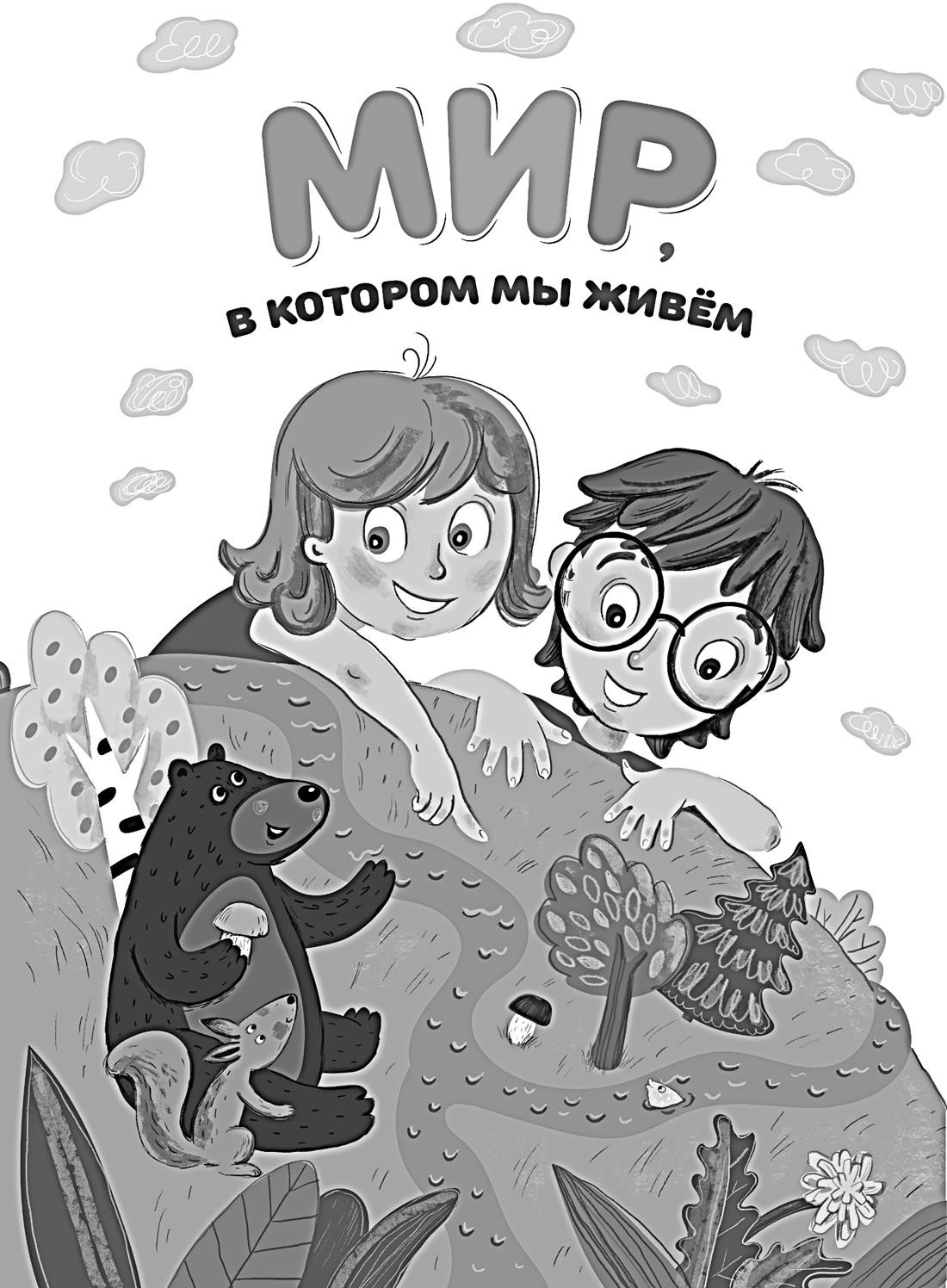 УДК 372.36ББК 74.102 + 74.261О-51Авторы-составители:Балезина Юлия Сергеевна, Наумова Аделина Ивановна, Сергеева Дарья Олеговна, Пупова Анна Дмитриевна, Чукилева Дарья АлексеевнаПедагоги-наставники:Лямина Ольга Валентиновна, Богданова Екатерина АнатольевнаРабочая тетрадь «Мир, в котором мы живём» предназначена для работы с детьми 6-7 лет в дошкольной подготовке по окружающему миру. Ребёнок познакомится с понятной для его возраста классификацией растительного и животного мира, узнает о некоторых его представителях; получит доступную информацию о земном шаре, временах года, познакомится с планетами Солнечной системы. Предложенные в рабочей тетради задания направлены на развитие интеллекта, на умение анализировать, сравнивать, обобщать, классифицировать, находить закономерности. Учебное пособие разовьёт у ребёнка любознательность и пробудит интерес к получению знаний об окружающем нас мире.УДК 372.36ББК 74.102 + 74.261ISBN 978-5-907293-56-4© АНО ДПО «Межрегиональный центринновационных технологий в образовании», 2020© О. В. Лямина, Е. А. Богданова, 2020ОглавлениеПредисловиеВсё, что необходимо знать ребёнку 6-7 лет по теме «Окружающий мир», можно освоить, выполняя увлекательные задания из разных блоков этой рабочей тетради, направленные на развитие логического мышления, памяти, внимания, речи. В каждом из них содержится теоретическая информация, которую, по нашему замыслу, должен зачитать детям педагог или родитель. Также в каждом из предлагаемых занятий есть задания для самостоятельной работы дома совместно с родителями или под их чутким руководством.В блоке «Звёзды, Солнце и Луна» дети познакомятся с планетами Солнечной системы и некоторыми созвездиями. В блоке «Чудесный мир растений» представлена информация о различных деревьях, кустарниках, кустарничках и травах, встречающихся на территории нашей страны. В блоке «Удивительный мир грибов» дети знакомятся со съедобными и несъедобными видами грибов, читают произведение «Война грибов с ягодами». Блок «Наши друзья – животные» поможет детям разобраться, чем отличаются домашние животные от диких, они прочитают информацию о разных видах рыб, узнают интересные факты про птиц и насекомых. При работе с блоком «Круглый год» дети научатся выделять признаки каждого времени года, познакомятся с явлениями природы. Информация из блока «Мой край» систематизирует знания учащихся о крае, в котором они родились и живут, расширяет понятие о малой родине как конкретном месте проживания, обогащая эмоционально-чувственные сферы ребёнка и формируя патриотические черты его личности.Надеемся, что работа с учебным пособием «Мир, в котором мы живём» станет увлекательным путешествием маленьких исследователей в тайны окружающего мира и будет способствовать их всестороннему развитию.Ваши авторыБЛОК 1.Звёзды, Солнце и Луна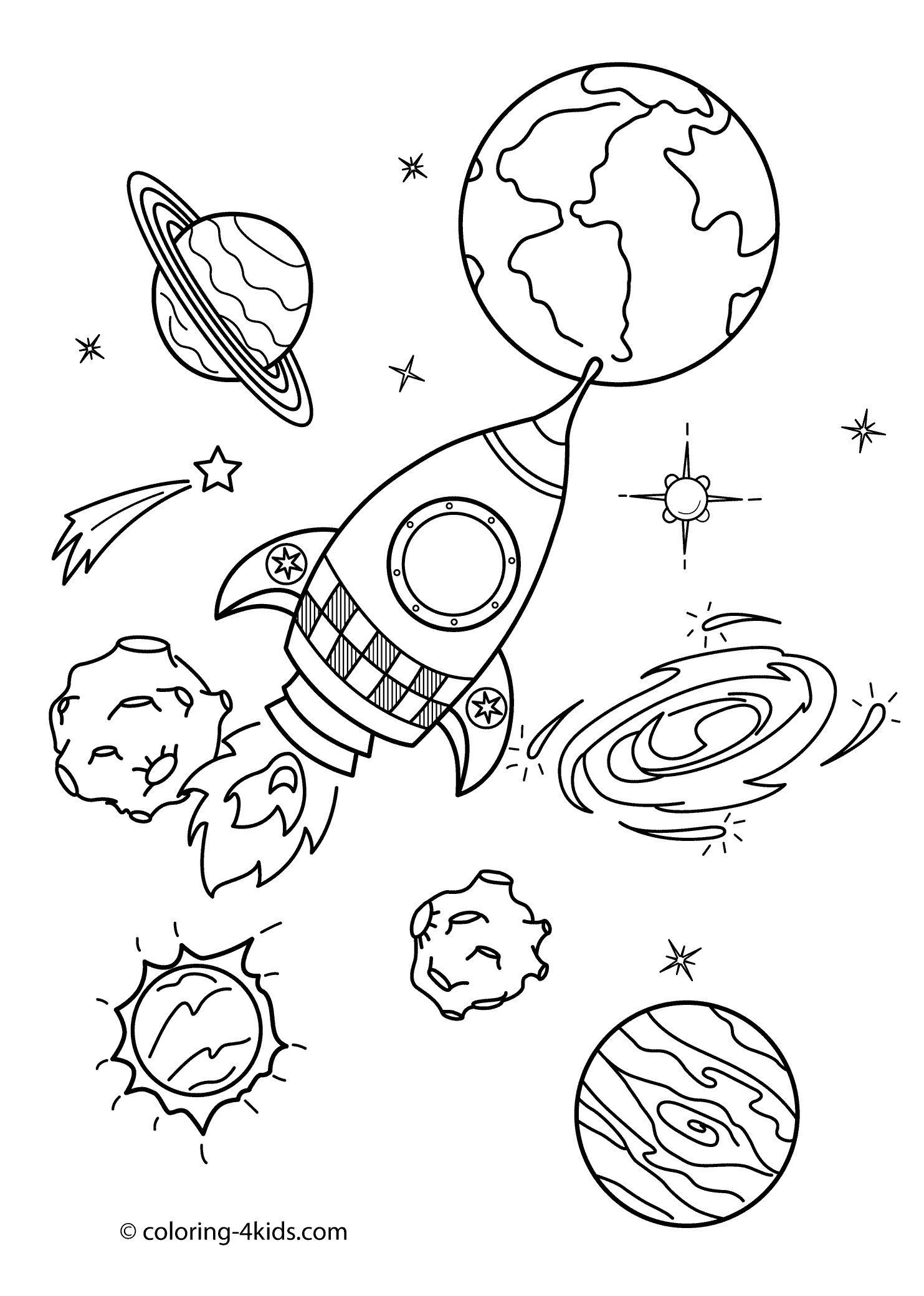 Занятие 1.Планеты Солнечной системы.Задание 1. Сосчитай и раскрась планеты, которые вращаются вокруг Солнца.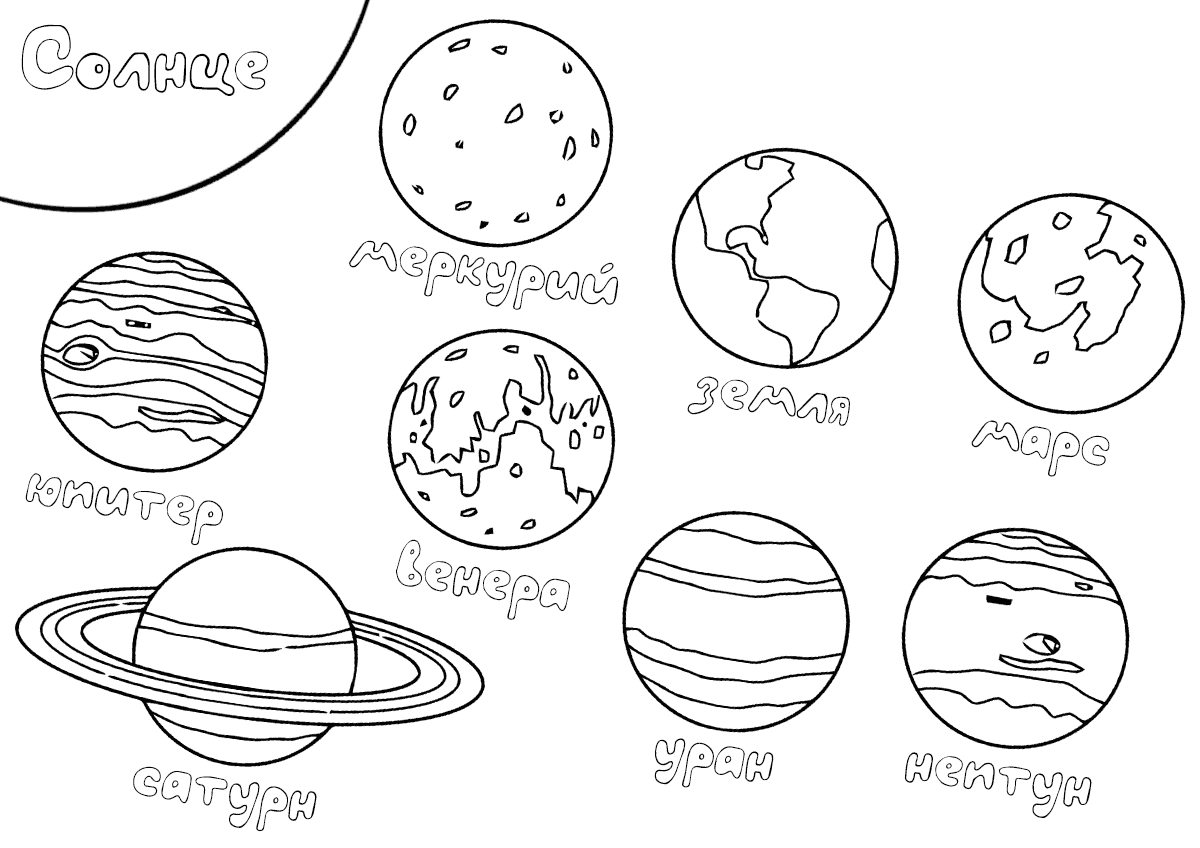 Задание 2.Представь, что Солнце пропало. Нарисуй, каким будет мир без него.Задание 3. Рассмотри картинку. Напиши, что изображено. Подпиши объекты под каждым из них.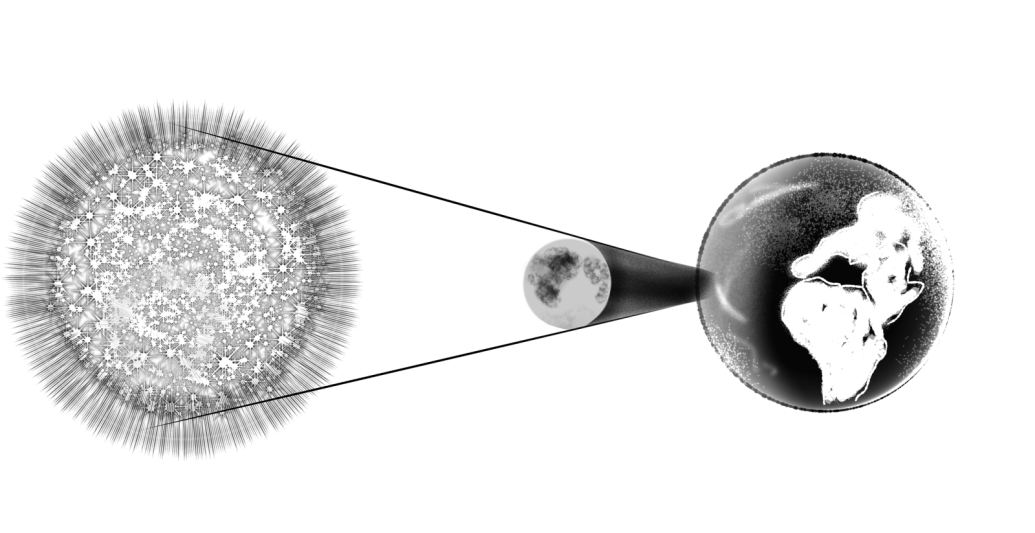 Самостоятельная работаЗадание 4. Отгадай загадки и нарисуй отгадки к ним.Объект есть во Вселенной 
Коварный, не простой, 
Он звезды пожирает,
Как бутерброд с икрой.
Опасно незаметная           И глазом не видна, 
           Такая темно-темная … 
2) Космонавт, проверив трос,
 Что-то надевает, 
 Та одежда припасет, 
 И тепло, и кислород.3) Стремительно мчится
 Учёная жар—птица. 
Тело — броня, 
Хвост — из огня. Команду с Земли 
Услышит вдали 
И чётко приказ 
Исполнит тотчас. 
Как смерч, налетит 
И цель поразит. 
Жар—птицы повадки
 Развить без оглядки.Задание 5. Если тебе нравится с нами путешествовать, нарисуй Сатурн, если нет – Меркурий.Занятие 2.Полетаем в открытом космосе?Задание 1. Раскрась, не используя желтый цвет, оранжевый, синий и зеленый.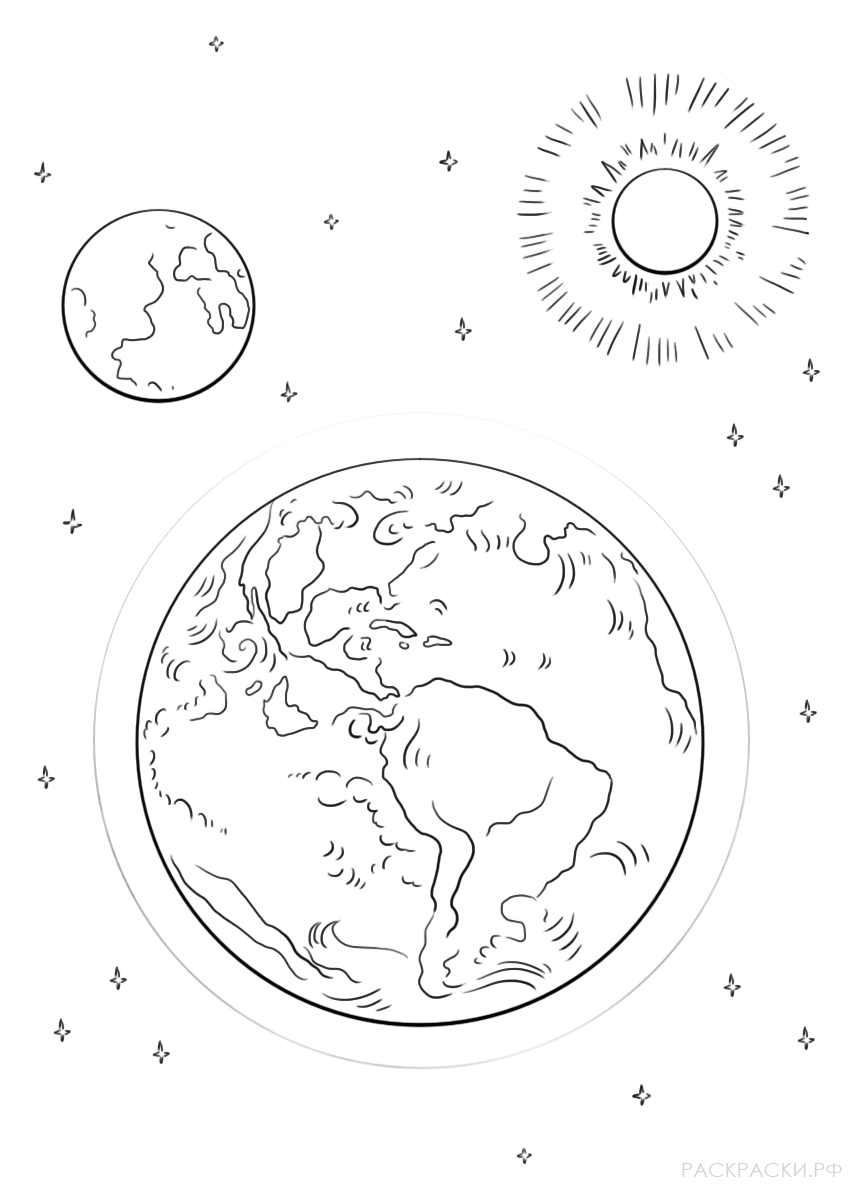 Задание 2. Рассмотрите картинку. Скажите, что изображено на ней. Подпишите каждую планету под цифрами. Раскрась картинку.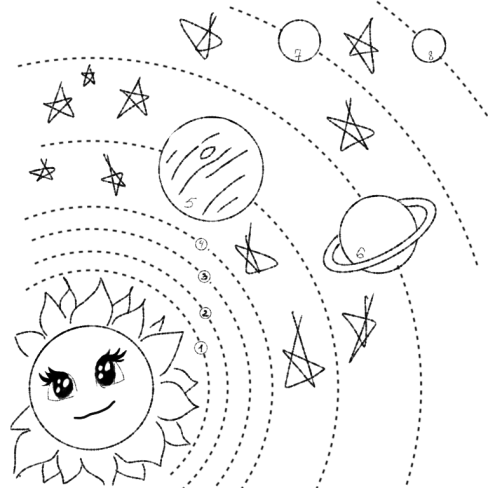 1. _________________2. _________________3. _________________4. _________________5. _________________6. _________________7. _________________8. _________________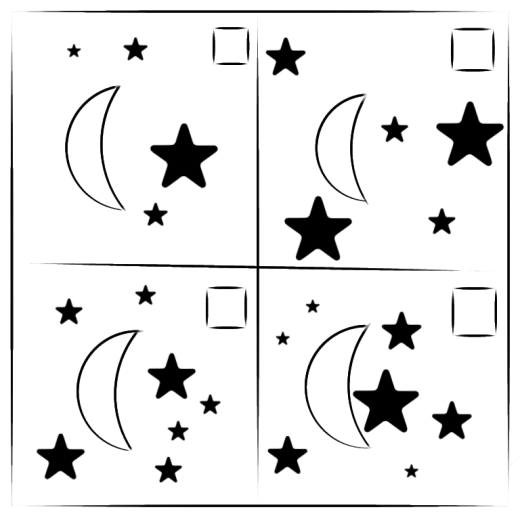 Задание 3. Посмотри на картинку. Посчитай звёздочки в каждой ячейке и впиши получившиеся числа в маленькие клеточки.		Самостоятельная работаЗадание 4. Земля – это огромный твердый шар, вращающийся в космическом пространстве, и изображают ее в виде глобуса. Глобус – это крохотная модель земного шара. На нем нарисовано то, что есть на настоящей Земле: океаны и суша. Глобусы бывают большие и маленькие.Нарисуй его по точкам. Соедини их и раскрась то, что получилось.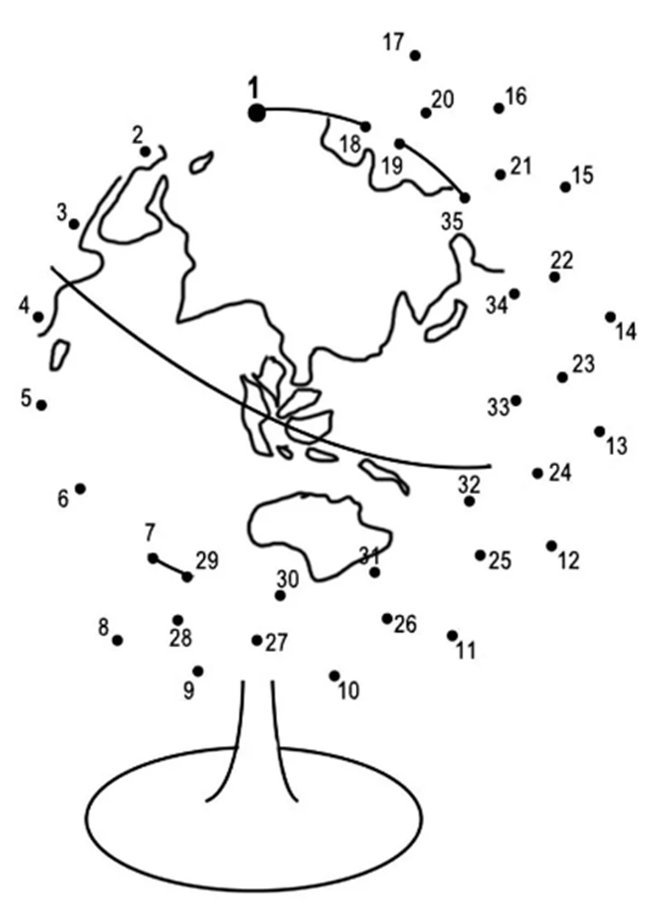 Задание 5. Возьми 5 карандашей любимого цвета и раскрась картинку по цифрам. Найди инопланетянина на планете. Придумай историю, как инопланетянин на нее попал.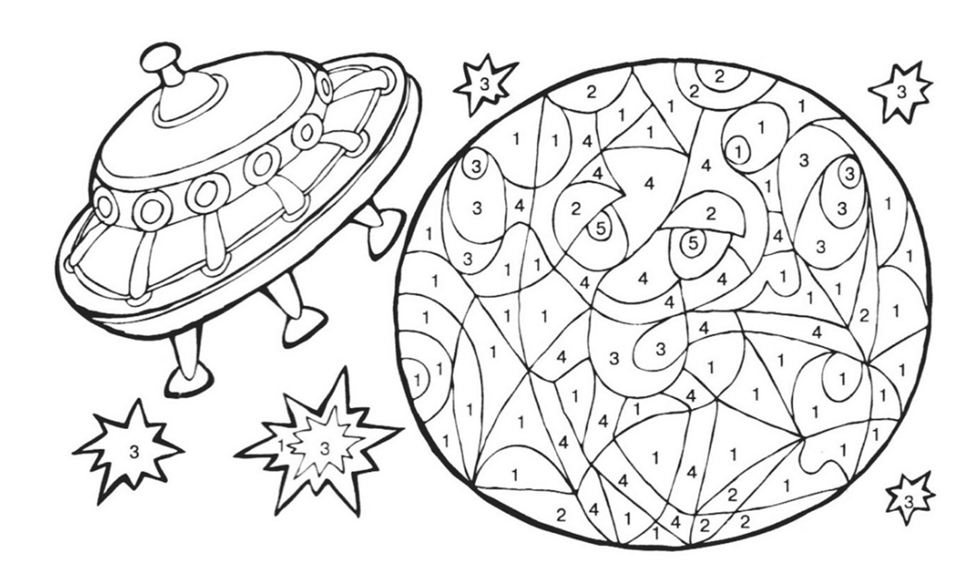 Занятие 3. Ракета в космос понеслась…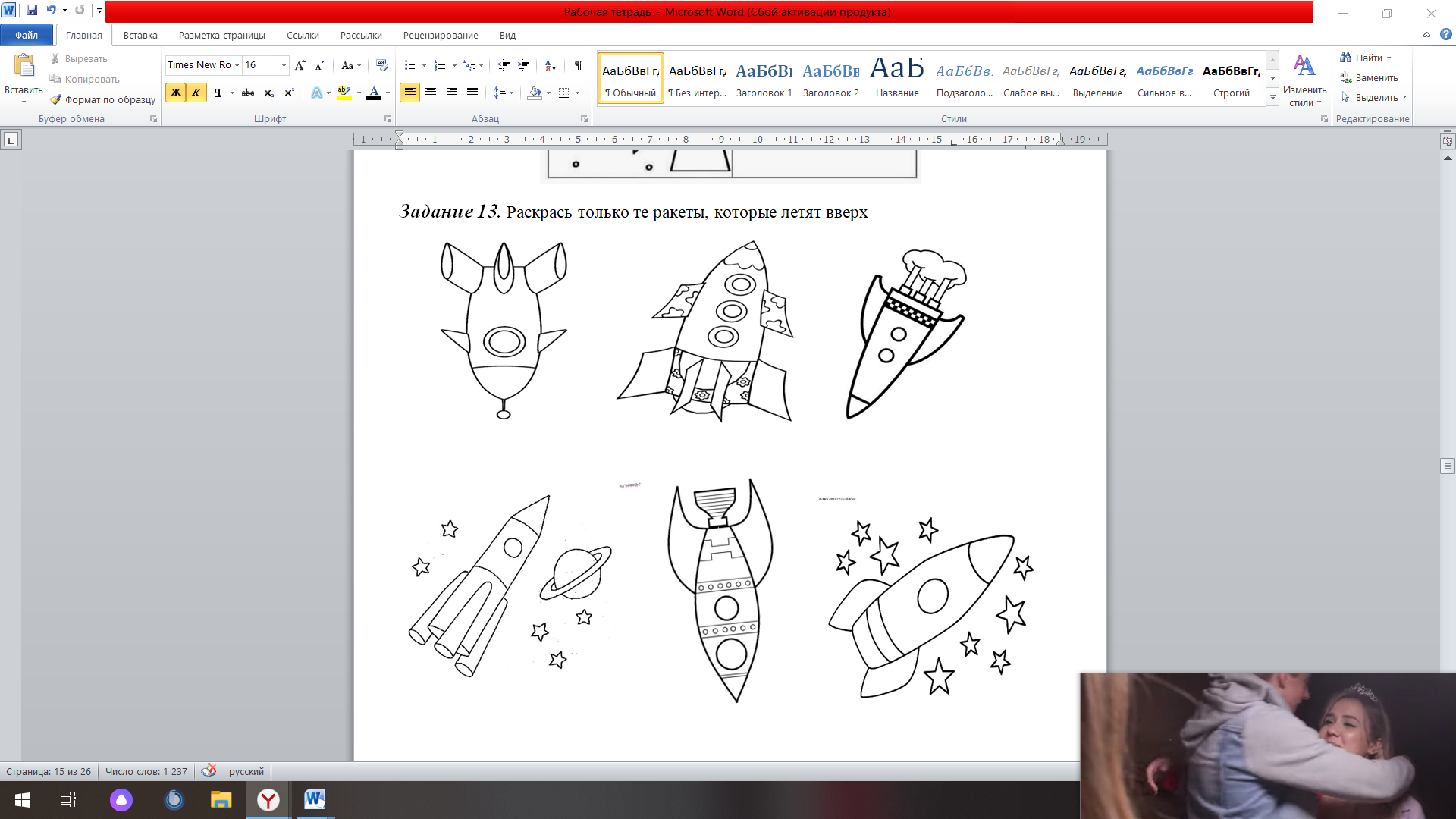 Задание 1. Раскрась только те ракеты, которые летят вверх..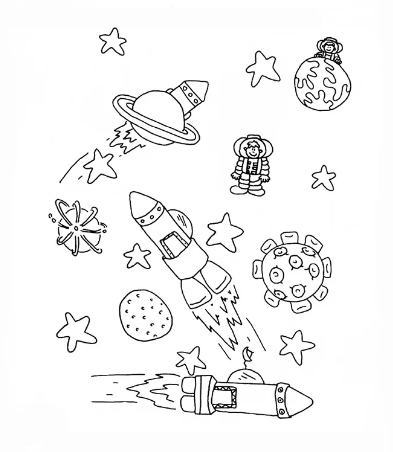 Задание 2. Сосчитай предметы и запиши ответы в квадратиках. Раскрась картинку.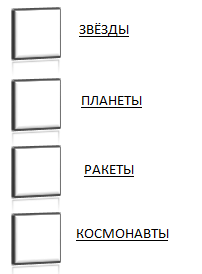 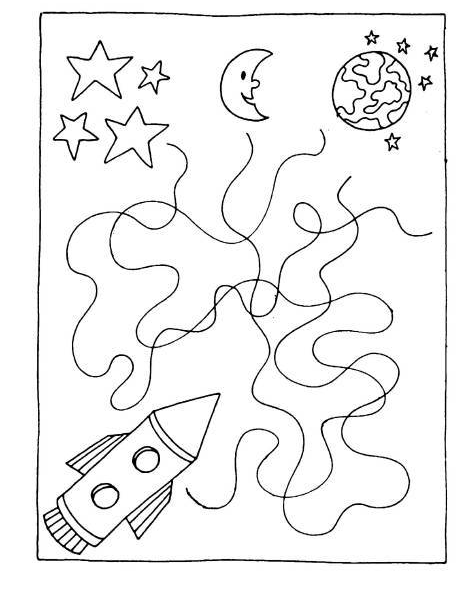 Задание 3. Куда летит ракета? Найди правильный путь и проведи по нему ярким карандашом.Самостоятельная работаЗадание 4. Раскрась космонавта. Сколько раз на рисунке повторяется каждая из этих фигур? Сосчитай и запиши.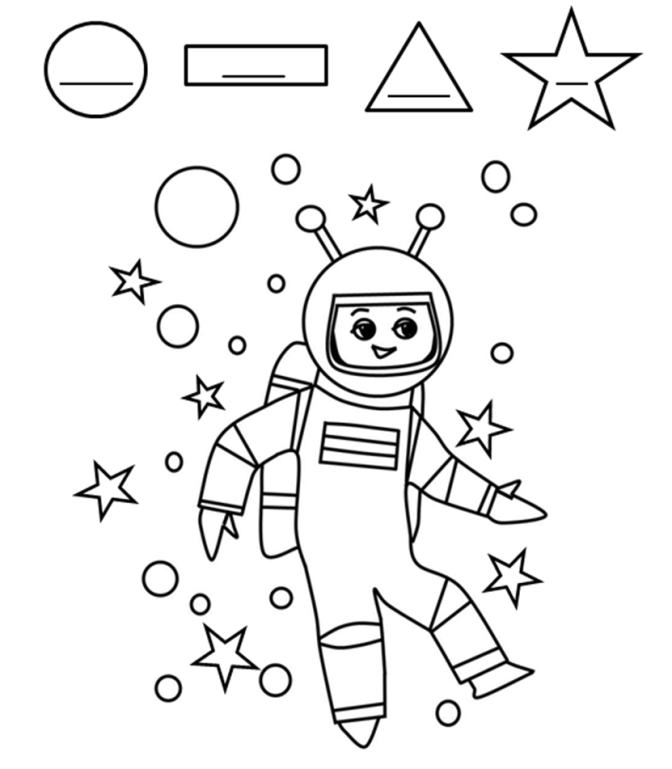 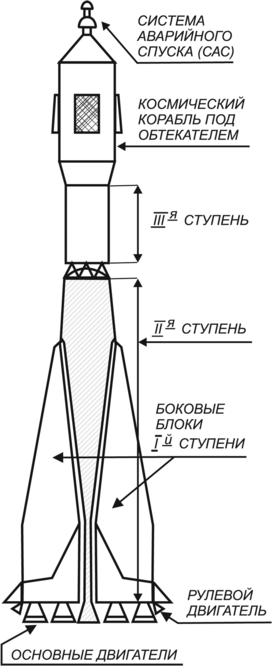 Задание 5. Прочитай вместе с родителями. Ракета — это своего рода несколько маленьких ракет, соединенных друг с другом. Такие элементы называются ступенями:Самая нижняя часть называется первой ступенью. В ней находятся большие моторы и много горючей смеси.Вторая ступень — это часть летательного аппарата, которая тоже имеет свой двигатель и запас топлива.Третья ступень меньше остальных. Она тоже оснащена мотором. Однако она отличается от остальных частей конструкции. На нее установлен управляемый блок — сам космический корабль, в котором могут сидеть космонавты.Занятие 4.Все выше и вышеЗадание 1. Найди тень ракеты, которая изображена на картинке.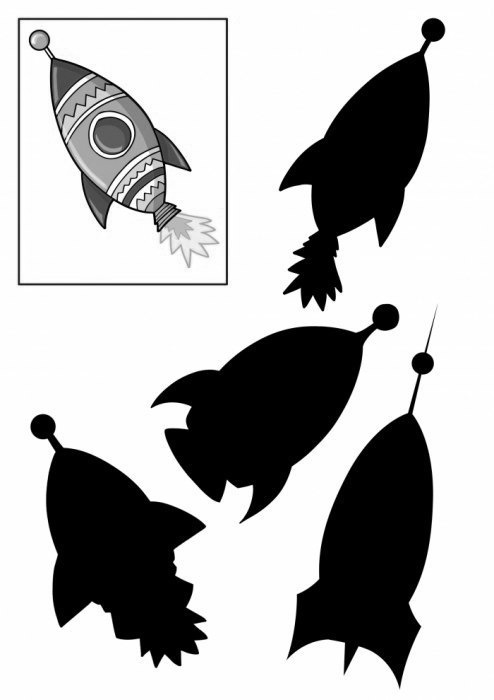 Задание 2. Найди лишнее в каждой строчке и обведи его в кружок.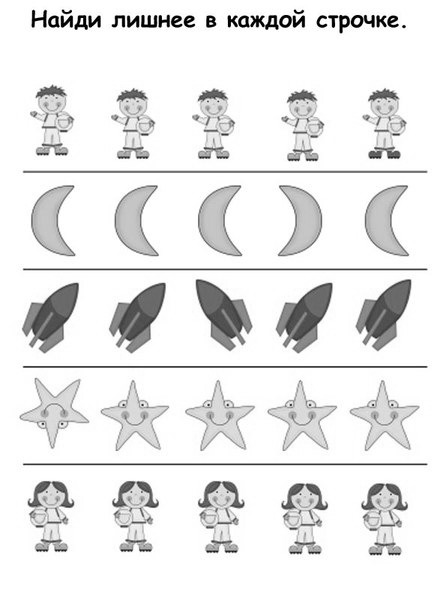 Задание 3. Найди одинаковые ракеты и соедини их линиями.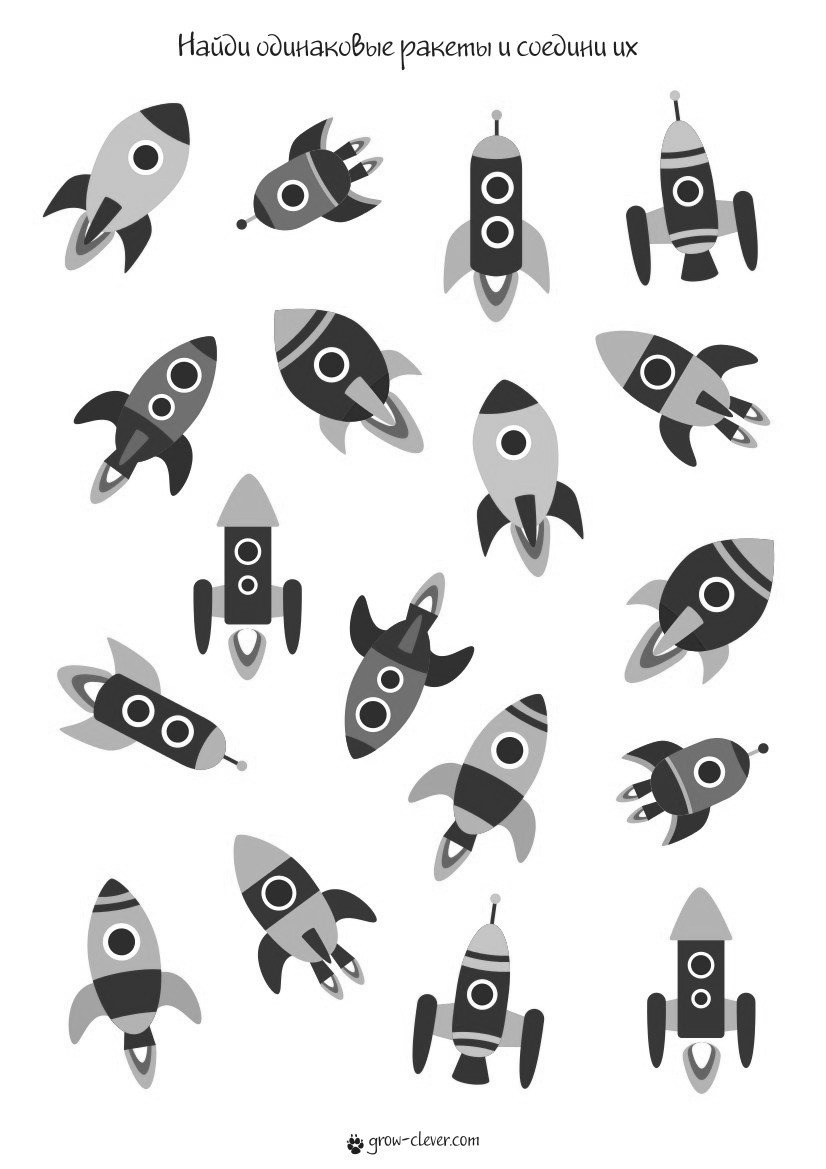 Самостоятельная работаЗадание 4. Дорисуй вторую сторону ракеты и раскрась ее.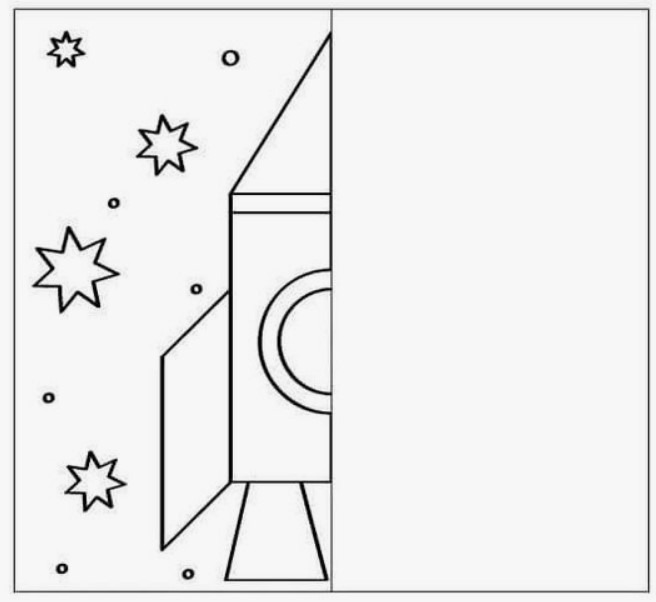 Задание 5. Ответь на вопросы и выполни задание.-Сколько объектов изображено?- Раскрась самый необычный, на твой взгляд, корабль. Из каких геометрических фигур он состоит?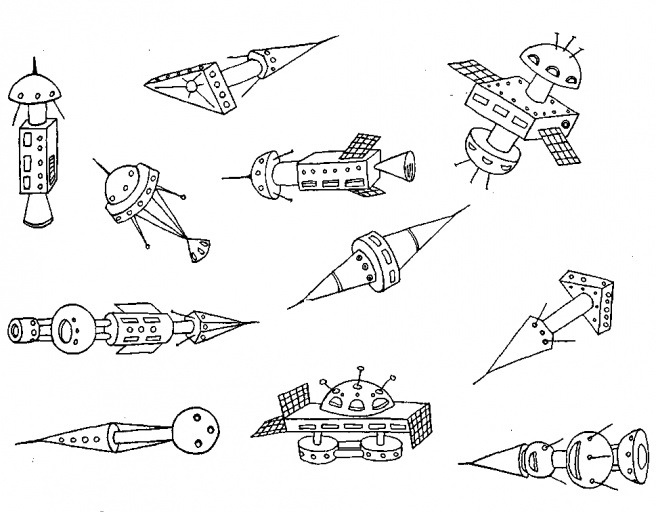 Занятие 5-6.Наш космос: итоговое занятиеЗадание 1. Соедини точки и раскрась рисунок. 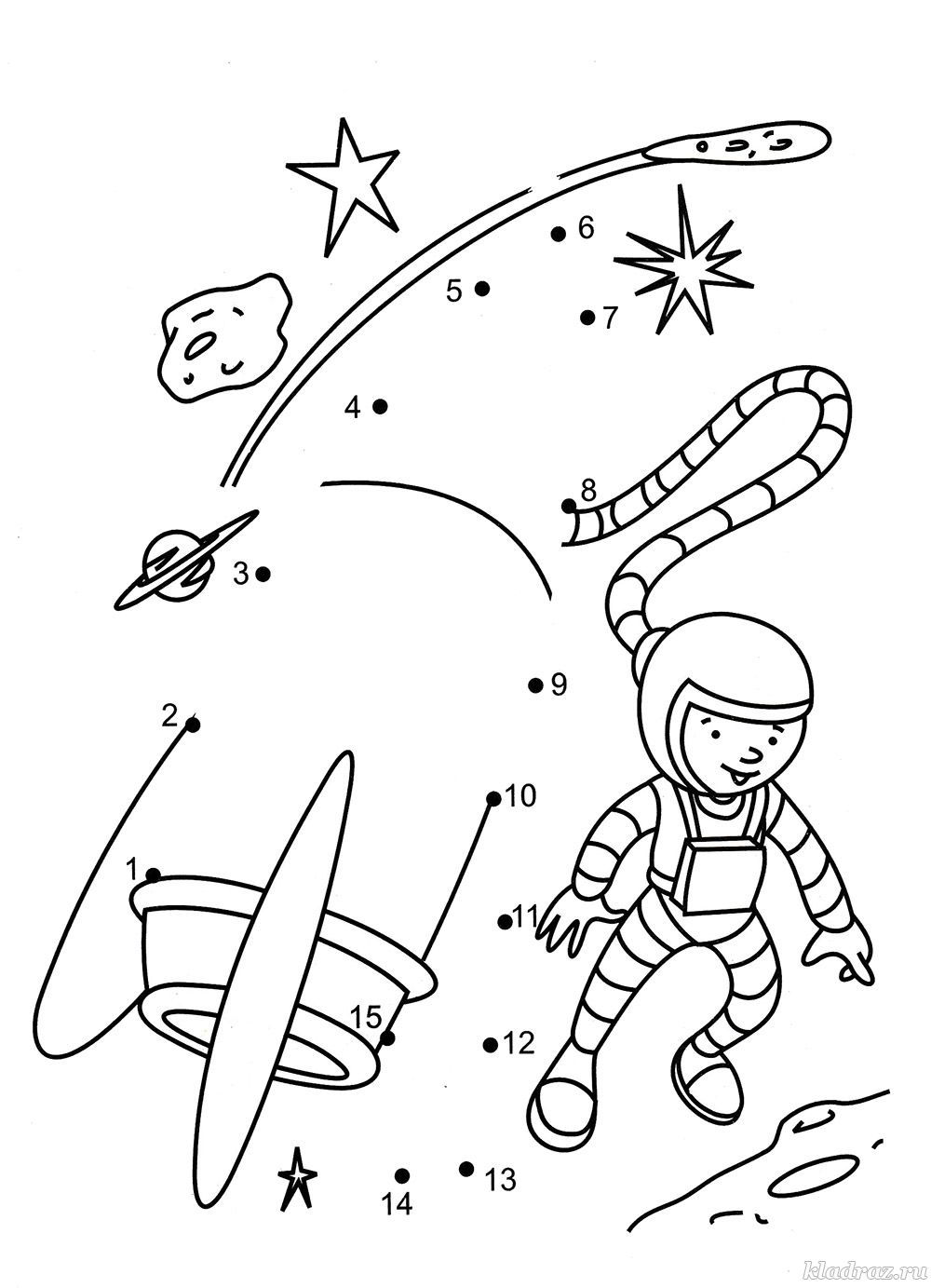 Задание 2.  Дорисуй ракетам хвосты, чтоб они полетели.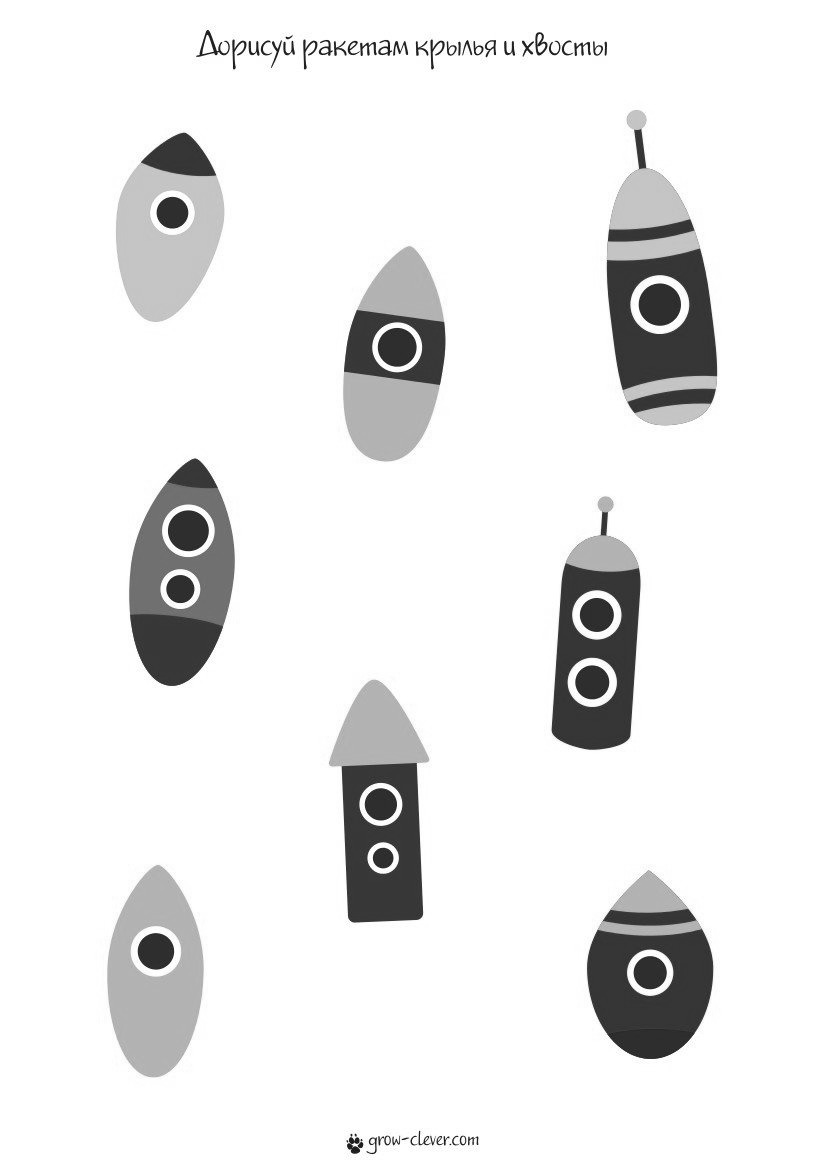 Задание 3. Отгадай загадки и напиши ответ.Планета голубая, Любимая, родная, Она твоя, она моя, А называется…В космосе сквозь толщу лет Ледяной летит объект. Хвост его — полоска света, А зовут объект…Самый первый в Космосе Летел огромной скоростью Отважный русский пареньНаш космонавт …
   Самостоятельная работаЗадание 4. Попробуй в точности повторить созвездия, нарисуй их.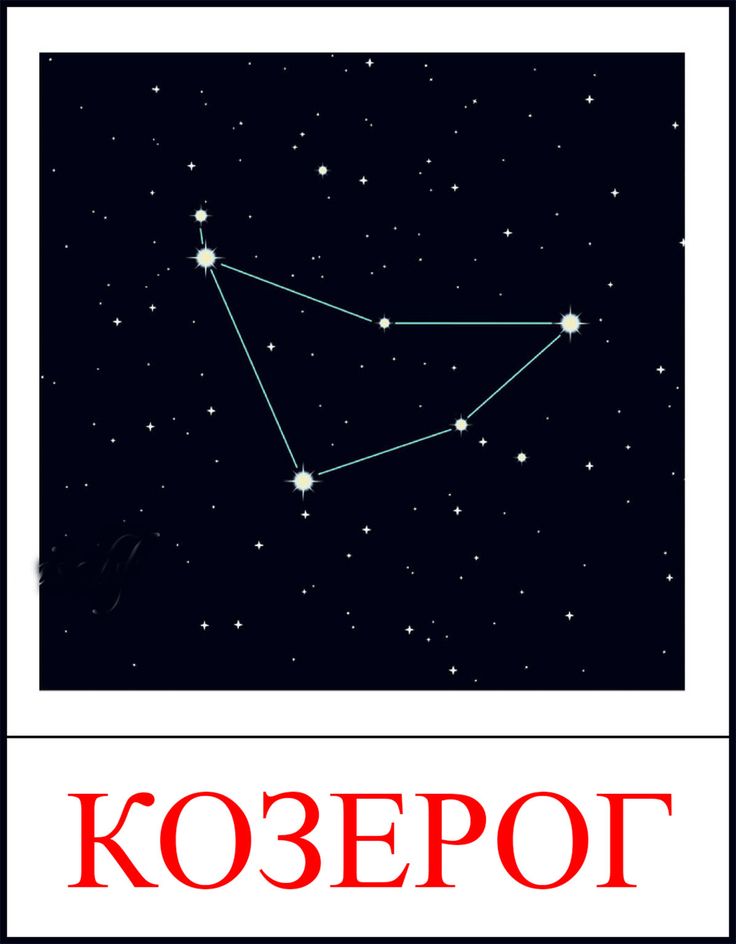 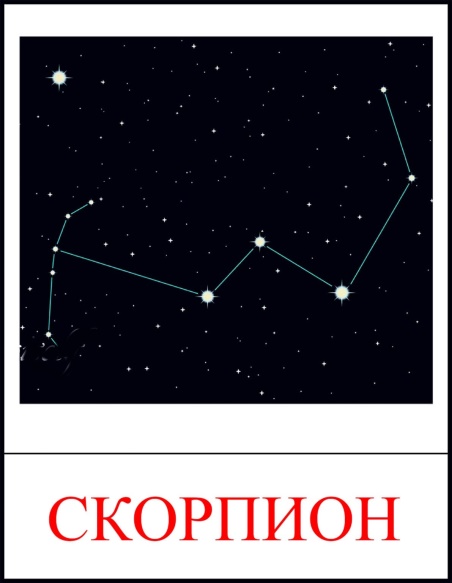 Задание 5. Прочитай вместе с родителями интересные фаты про Марс.МарсМарс, ввиду своего ближайшего соседства с Землей одна из наиболее изучаемых землянами планет. Планета получила свое название в честь римского бога войн. Говорят, что планета красная. Это потому что ее поверхность красного оттенка.На планете много вулканов, долин, кратеров и пустынь. Здесь огромные горы, самые большие среди всех планет. И огромные глубокие каньоны, которых также нет больше ни на одной другой планете.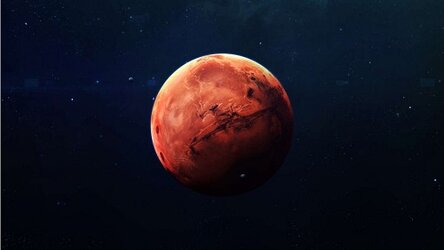 Самая высокая гора во всей Солнечной системе расположена на Марсе. Это уже недействующий вулкан высотой свыше 21 километра.Горы покрыты снегом и льдом. Если бы весь лед на Марсе внезапно растаял, то вся планета сплошь покрылась бы водой.У Марса всего два спутника, но известны они каждому эрудиту.  Фобос и Деймос столь малые, что большинство земных городов значительно больше их по размеру.Блок 2Чудесный мир растений и грибов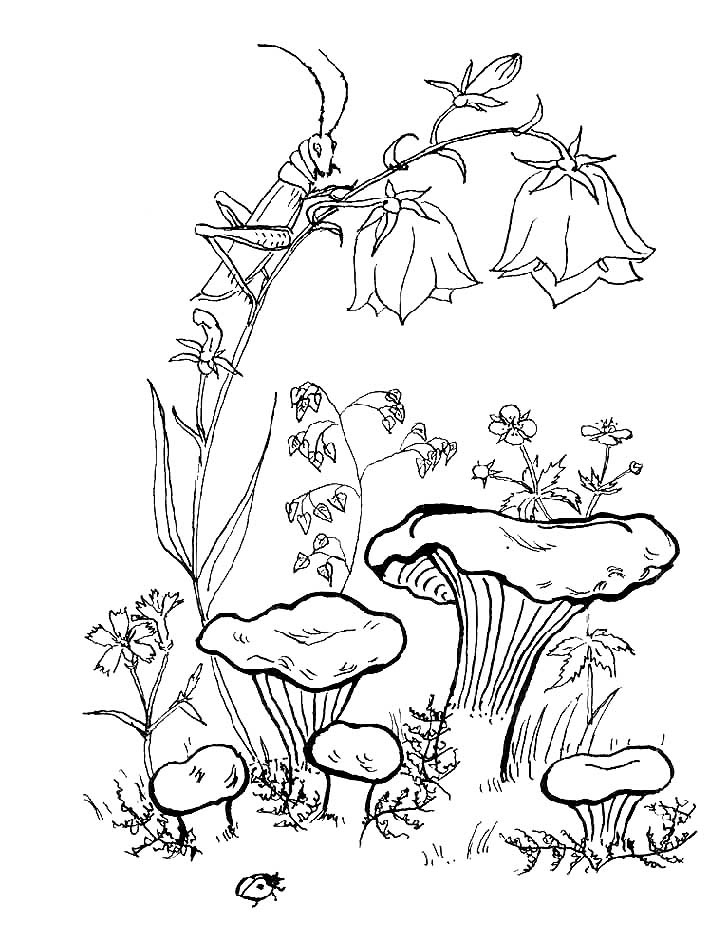 Занятие 7Чудесный мир растенийЗадание 1. Каким одним словом ты можешь назвать все эти растения. Какие растения можно встретить в саду, а какие – в лесу? Какое твоё любимое?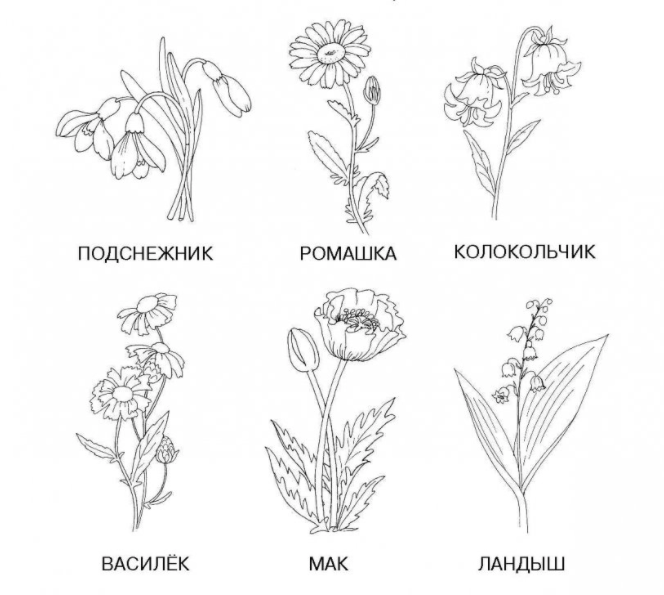 Задание 2. Дорисуй к каждому цветку столько лепестков, сколько нужно, чтобы получилось число в кружке.Задание 3. Переставь буквы в горшочке так, чтобы получились названия цветов.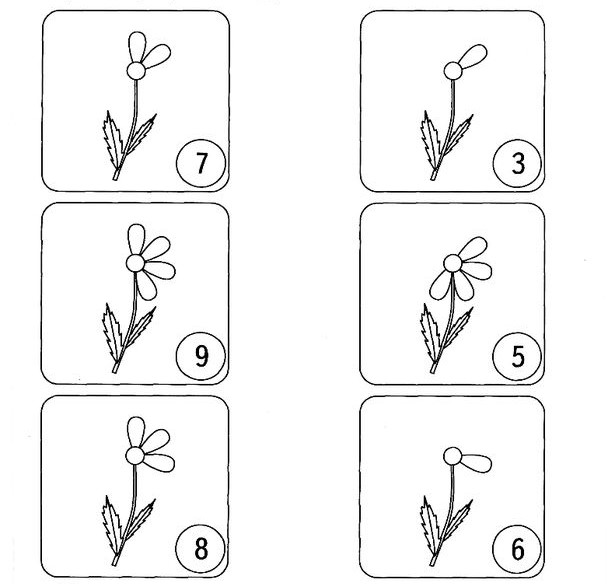 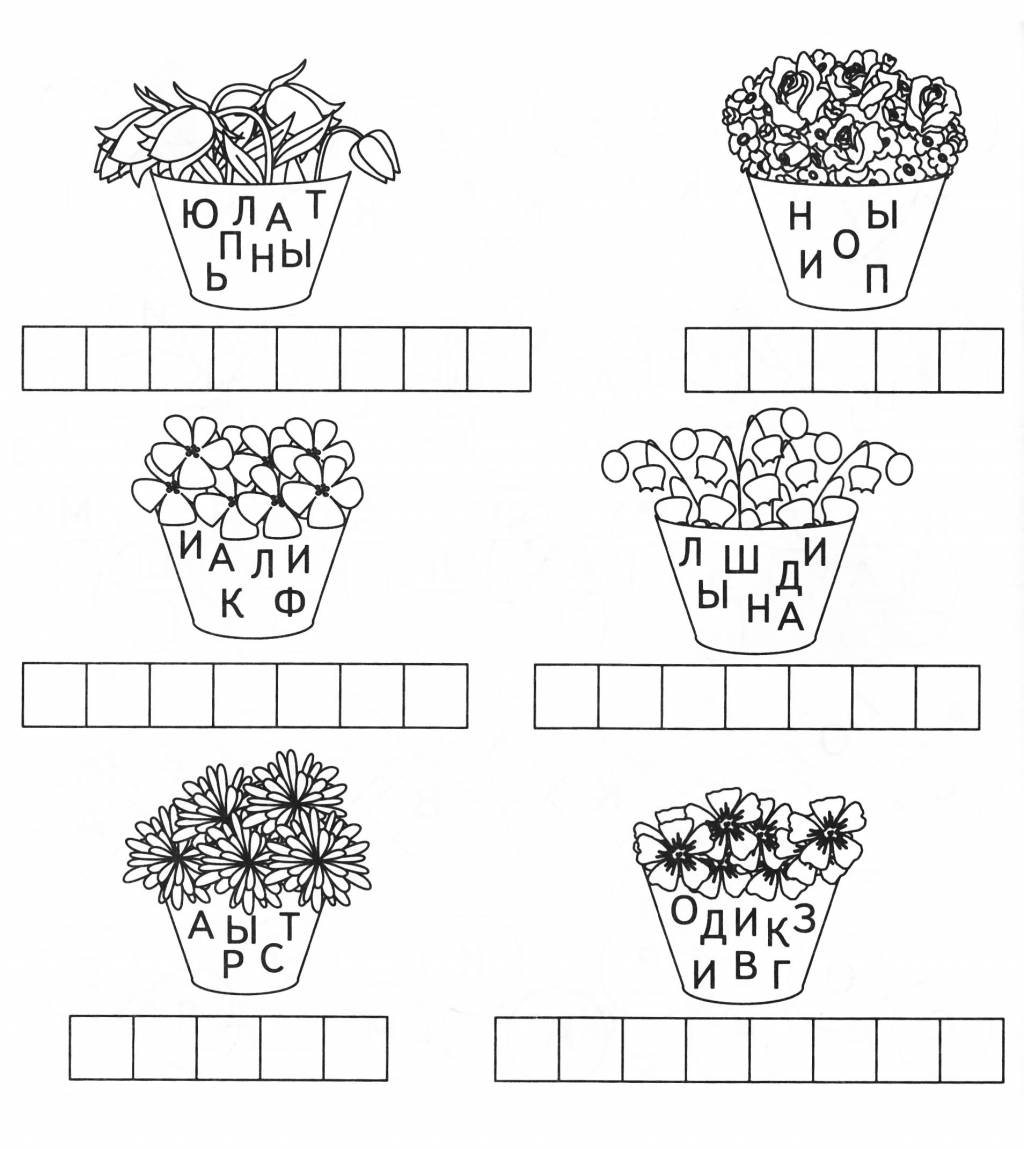 Самостоятельная работаЗадание 4. Соедини все точки по порядку и раскрась тюльпаны.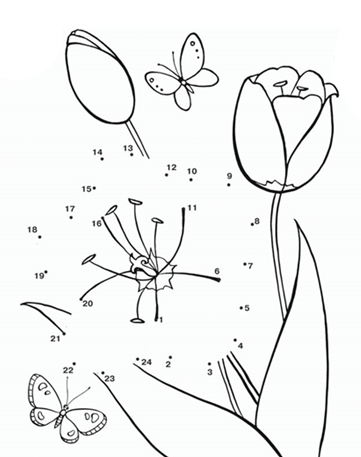 Задание 5. Соедини цветы с их горшками, ориентируясь по листьям. Раскрась цветы.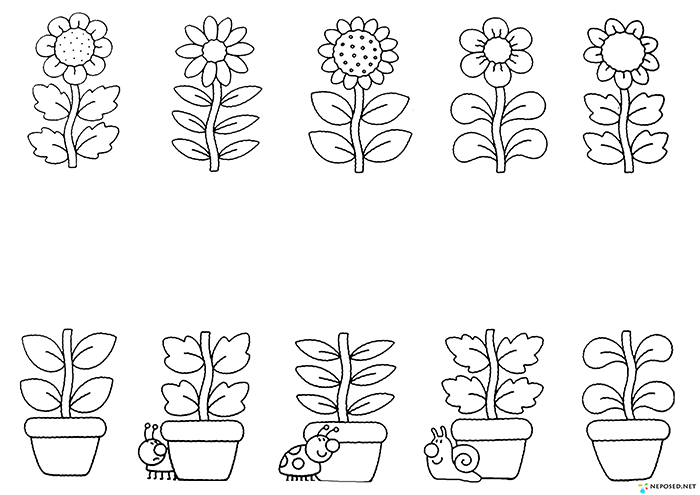 Задание 6.Какие лекарственные растения ты знаешь? Расскажи о них, чем они помогают.Занятие 8Овощи и фруктыЗадание 1. Собери фрукты в корзинку, овощи – в ведро, а ягоды – в коробку. Затем раскрась.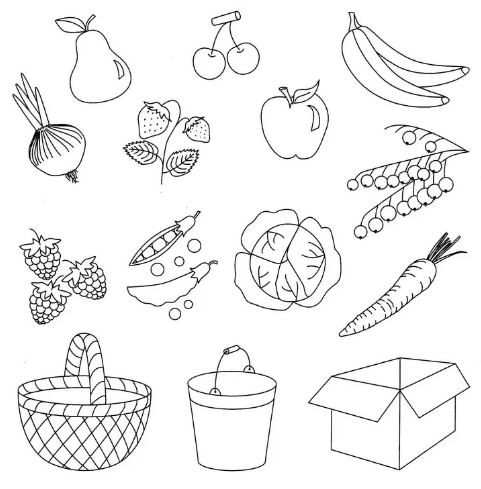 Задание 2.Найди только овощи на картинке-путанице . 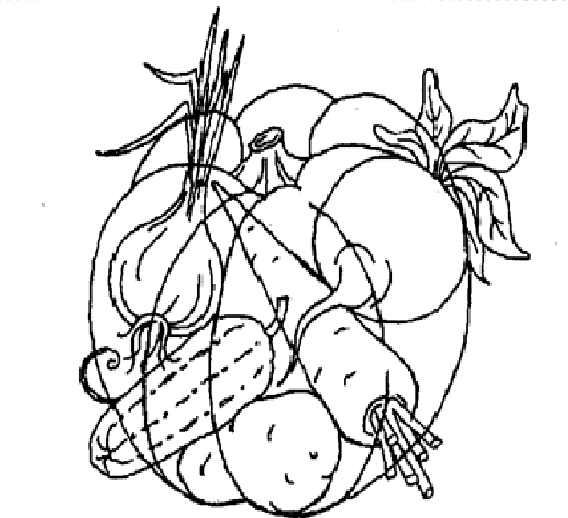 Задание 3.В каждой строчке спрятаны названия овощей, найди и перечисли их.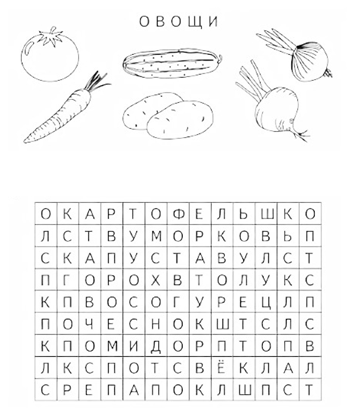 Самостоятельная работаЗадание 4.Посчитай сколько на картинке бананов, ананасов, груш и яблок. Ответы запиши ниже. Раскрась только бананы.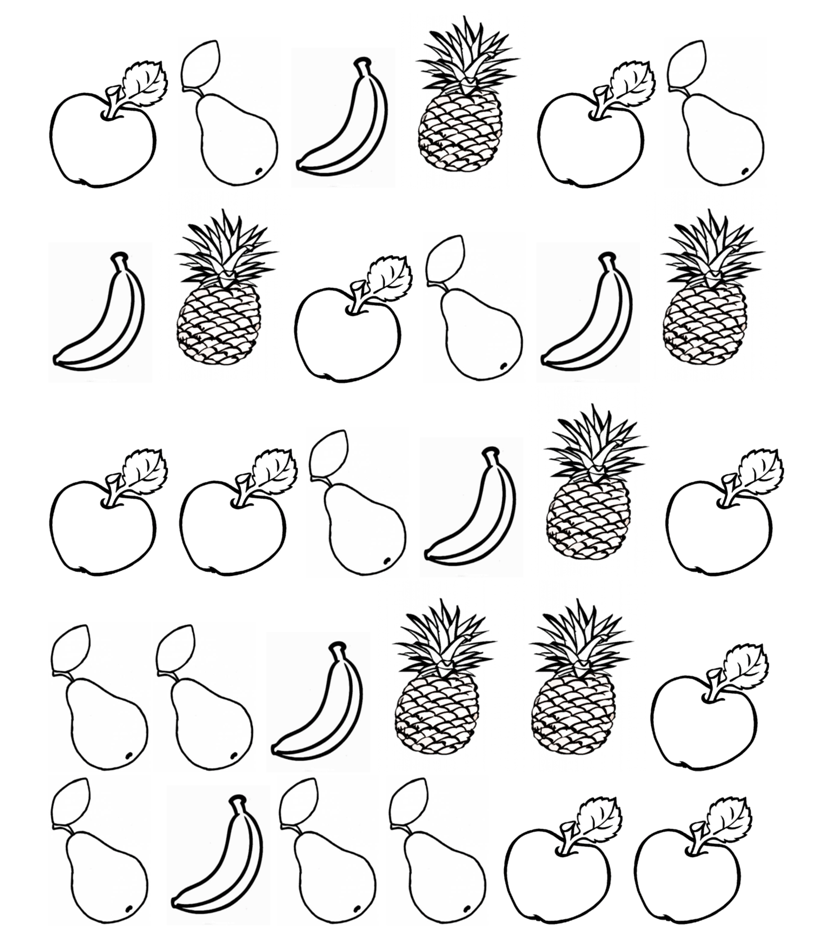 Бананы - Ананасы - Груши -  Яблоки - Задание 5.Перечисли какие фрукты и  овощи ты знаешь? Нарисуй свой любимый фрукт или овощ.Задание 6. Раскрась ягоды и назови их.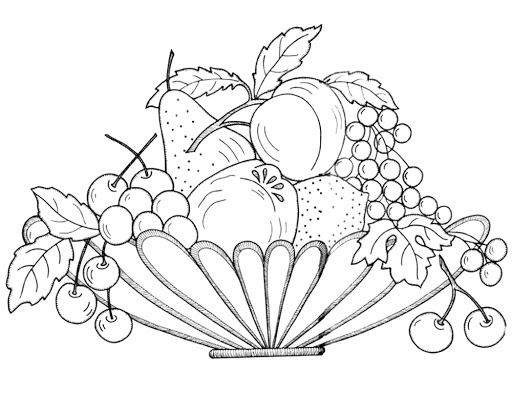 Занятие 9ДеревьяЗадание 1. Раскрась и назови с какого дерева каждый лист. Впиши названия в клеточки.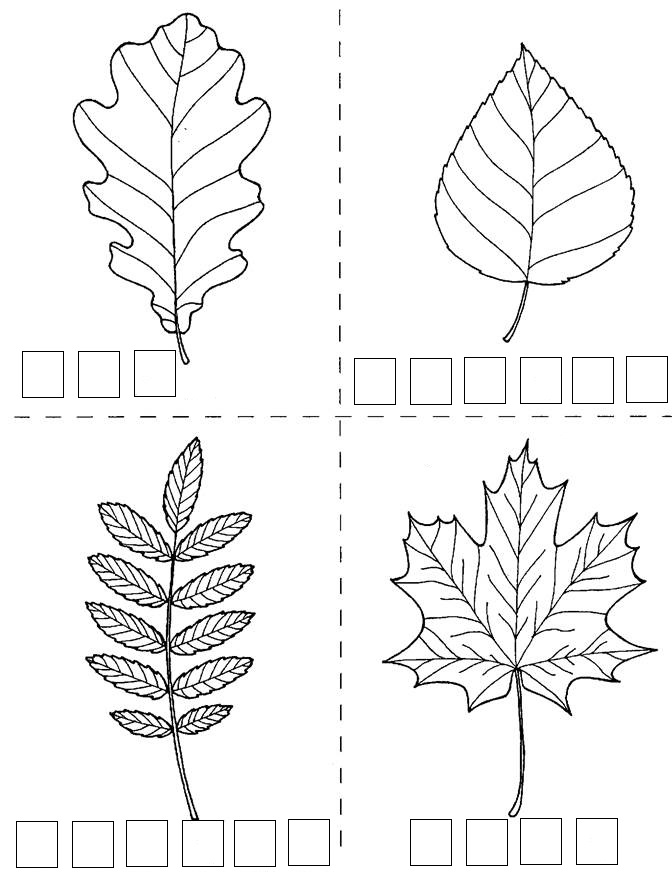 Задание 2.Отгадай загадки.Зелена, а не луг,
Бела, а не снег,
Кудрява, а без волос.Хоть он совсем не хрупкий,
А спрятался в скорлупке,
Заглянешь в серединку –
Увидишь сердцевинку.
Из плодов от тверже всех
Называется ....Весной зеленела, летом загорела,
Осенью красные кораллы надела.
В сенокос горька, а зимой сладка.
Что это за ягода?Он качает пышной кроной,
Шелестит листвой зеленой.
Погляди, среди ветвей,
Сколько спеет желудей.Задание 3. Плоды какого дерева изображены на картинке? Раскрась картинку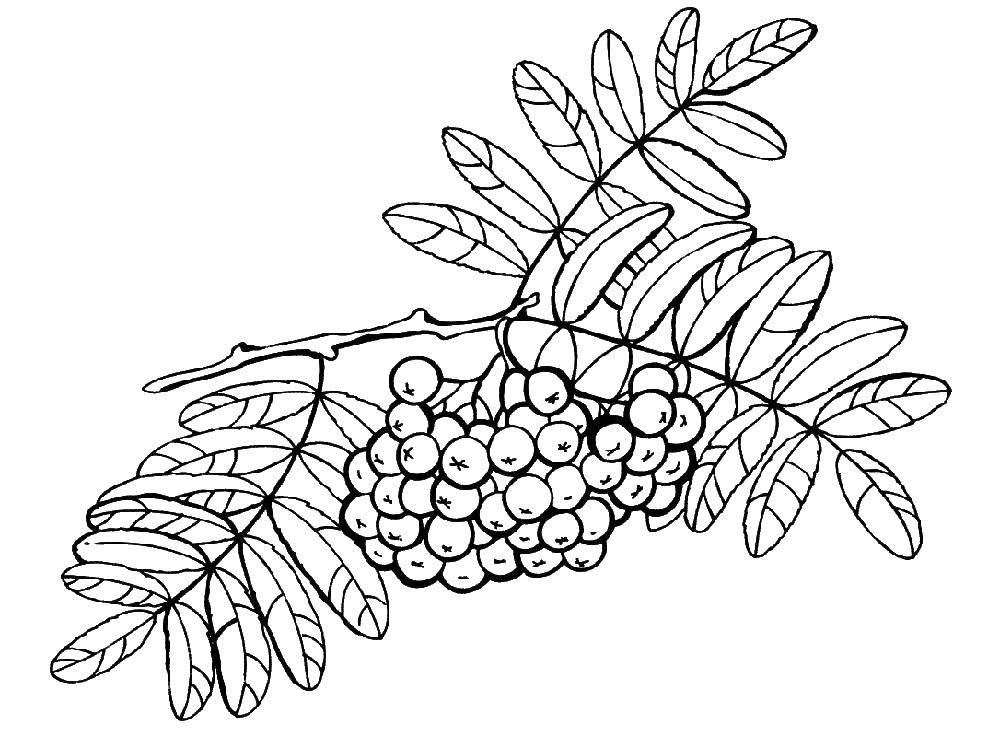 Самостоятельная работаЗадание 4. Раскрась только листья деревьев, спрятанные на картинке.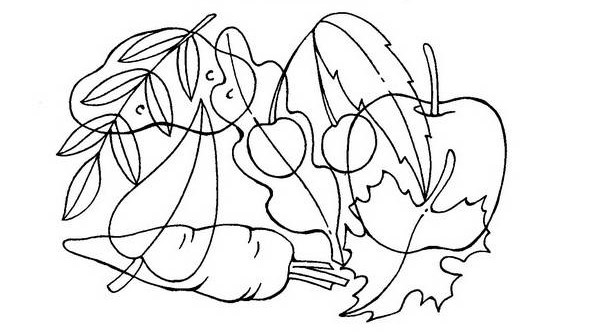 Задание 5. Вспомни название деревьев и постарайся разгадать кроссворд. Если возникнет трудность, попроси помощь у родителей.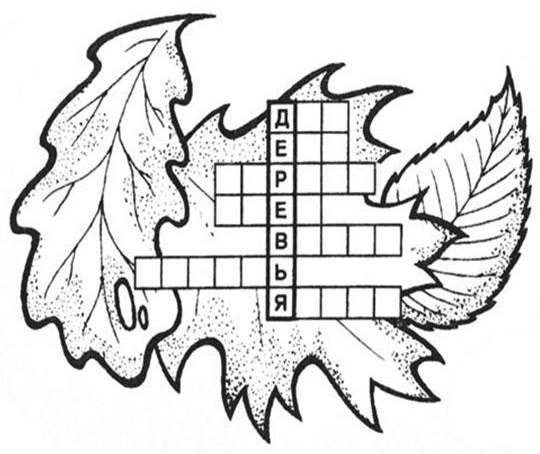 Занятие 10Грибное царствоЗадание 1. Отгадай загадки про грибы.Еж по лесу долго шел, 
На обед грибы нашел.
Два под березой, один у осины.
Сколько их будет, в плетеной корзине?  
Как-то ночью под кусточком,
Грибы выросли опять. 
Два грибочка, три грибочка.
Сколько будет? Ровно …
Только я в кусты зашла - 
Подосиновик нашла.Две лисички, боровик,
И зеленый моховик.
Сколько я нашла грибов?
У кого ответ готов?  
На поляне у дубка 
Крот увидел два грибкаА подальше, у осин
Он нашел еще один.
Кто ответить нам готов.
Сколько крот нашел грибов? Задание 2. Дорисуй вторую половину. Назови грибы, которые у тебя получились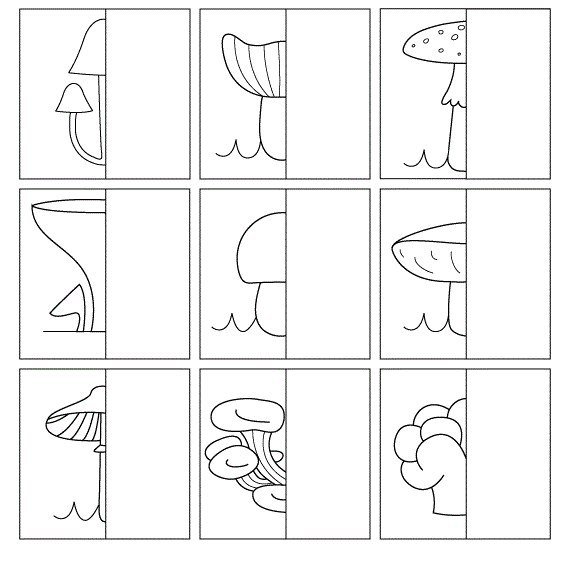 Задание 3. Подпиши, как называются грибы, а съедобные грибы собери в корзинку. 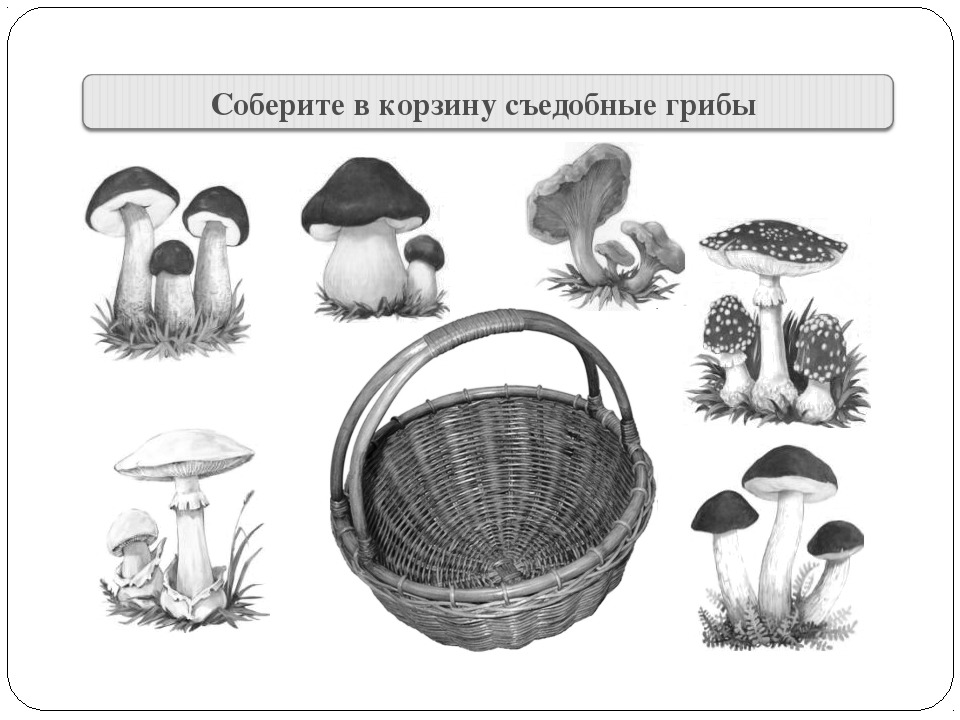 Самостоятельная работаЗадание 4. Внимательно посмотри на изображение грибов, найди их  тень ,соедини их.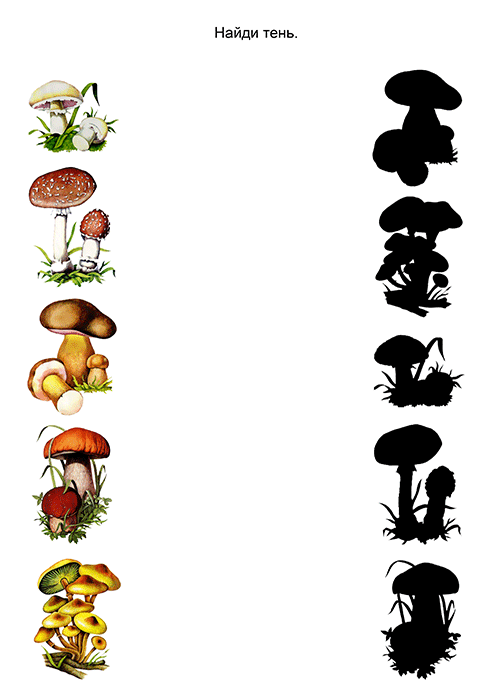 Задание 5. Впиши в кроссворд названия грибов, изображенные на картинке.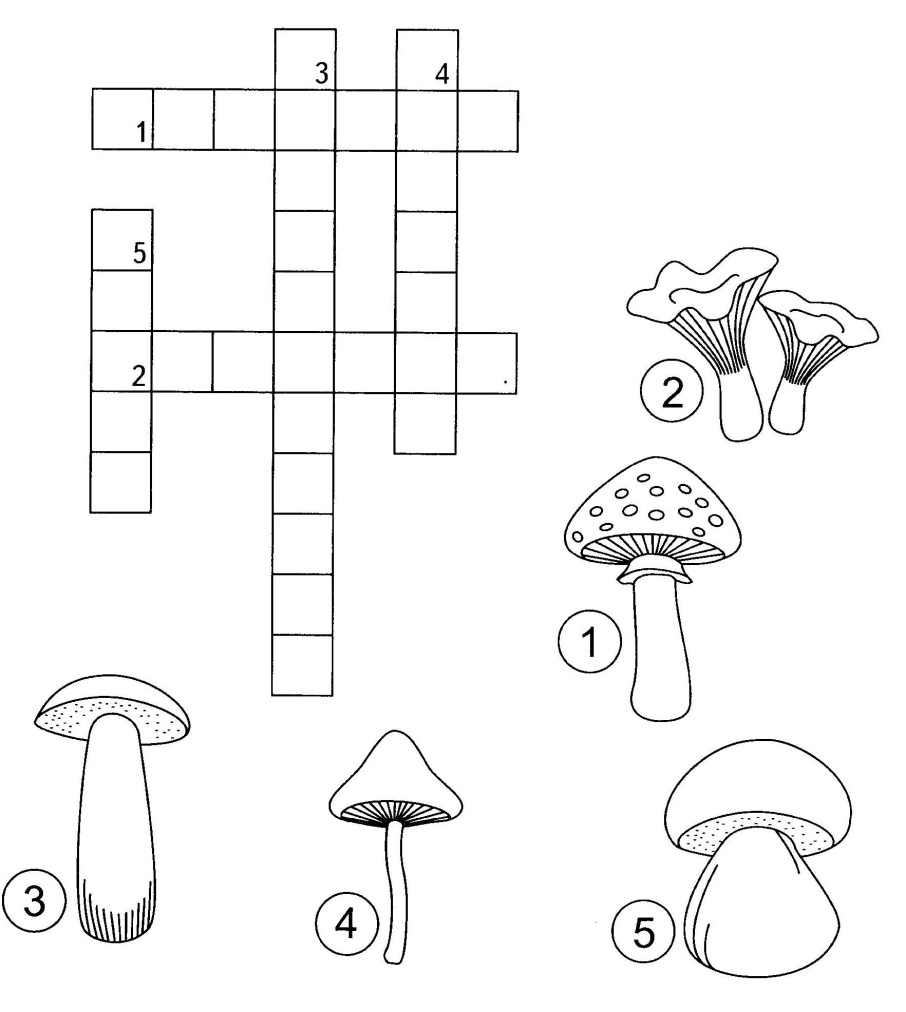 Занятие 11Мир растений и грибов: итоговые занятияЗадание 1. Обведи лишнее в каждом ряду, объясни почему. Пропиши названия каждого растения или гриба.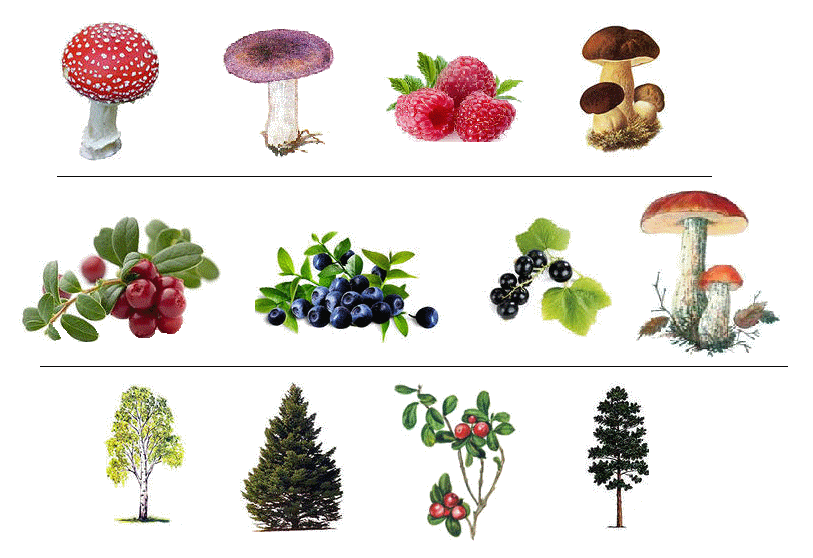 Задание 2. Внимательно посмотри на картинку, сосчитай сколько на картинке пчел, цветов и жучков. Раскрась картинку.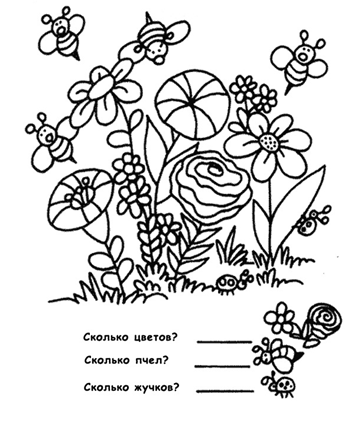 Задание 3. Перечисли ядовитые грибы. Нарисуй один из этих грибов.Задание 4. Сосчитай сколько грибов  спряталось на картинке. Раскрась столько же кружочков красным цветом.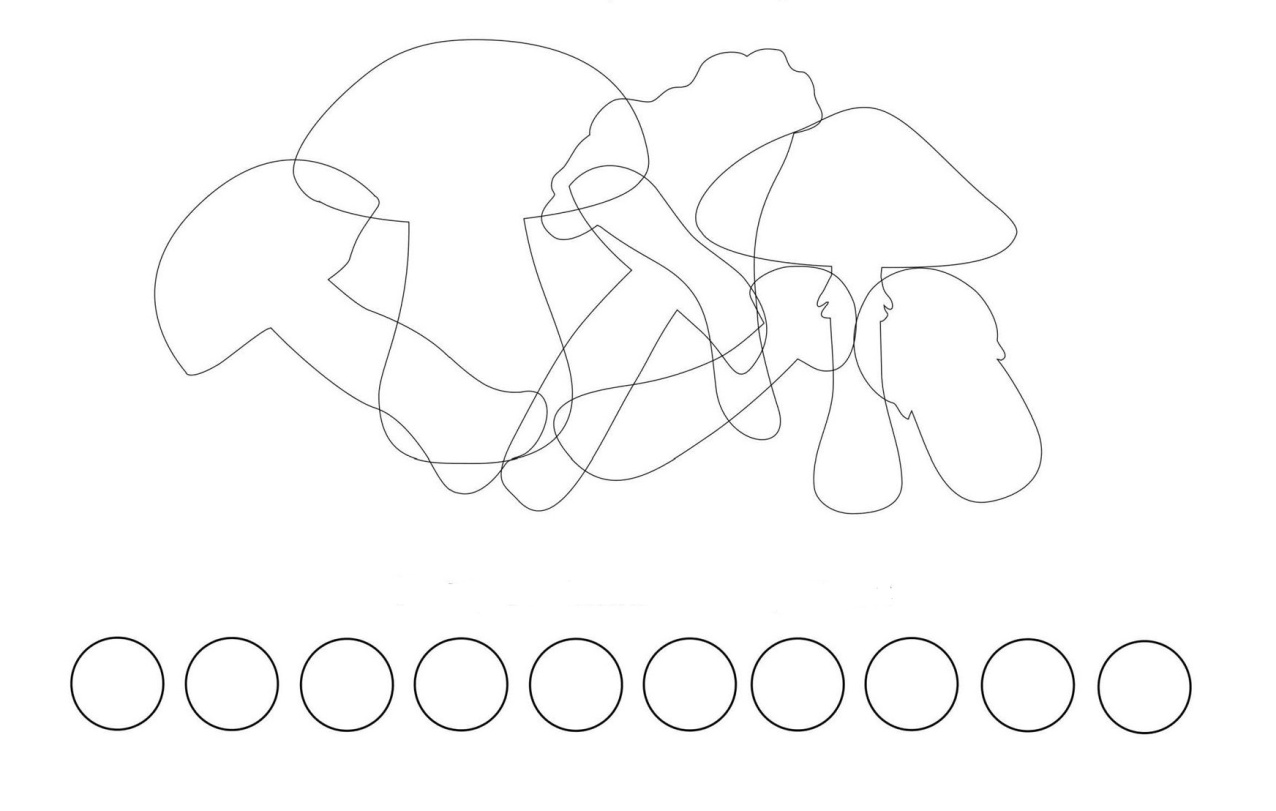 Задание 5. Обведи в кружочек цветы, которые растут в саду, остальные раскрась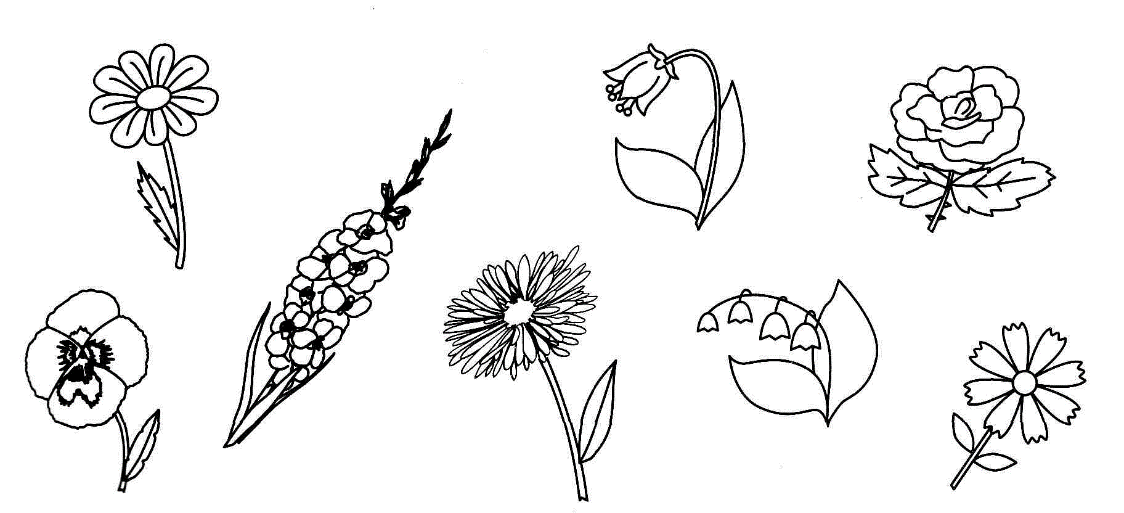 Задание 6. Обведи листья по пунктирной линии. Соедини стрелочкой  деревья с их плодом и семенем. 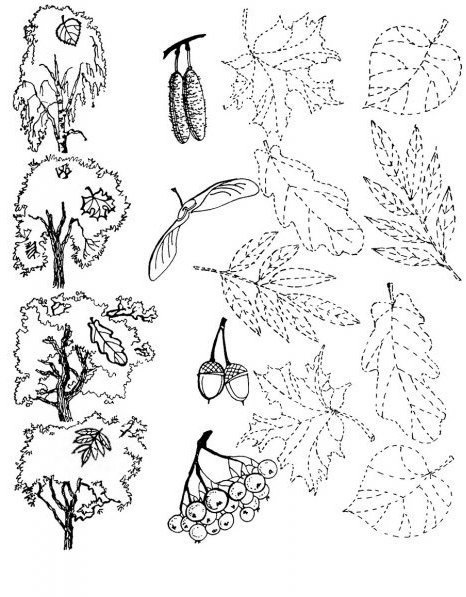 Наши друзья – животные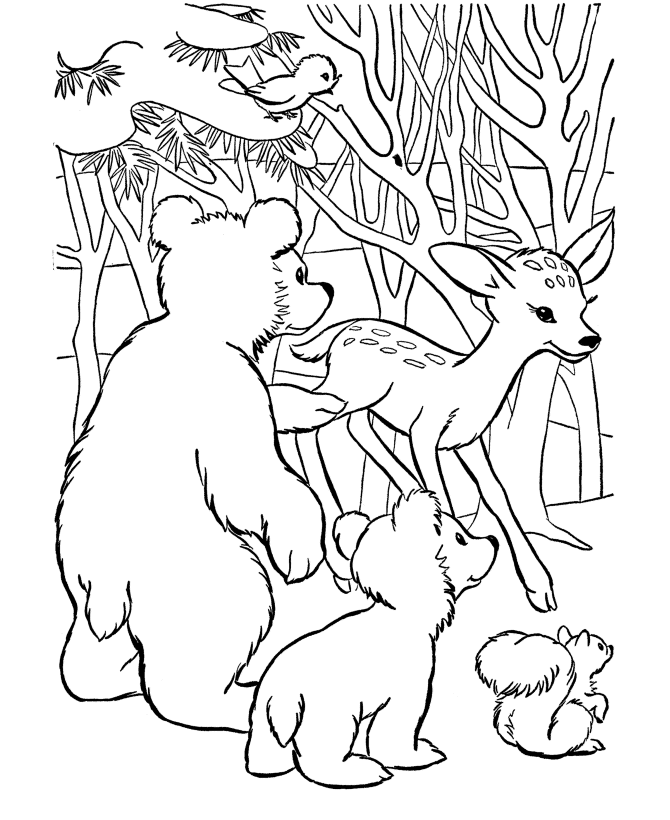 Занятие 12В мире животныхЗадание 1. Подумай и скажи, с какими животными иногда сравнивают людей. В каких случаях так говорят?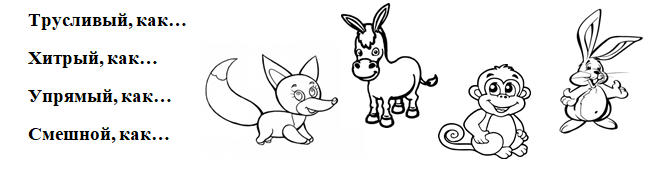 Задание 2. Сколько и каких животных ты видишь на рисунке?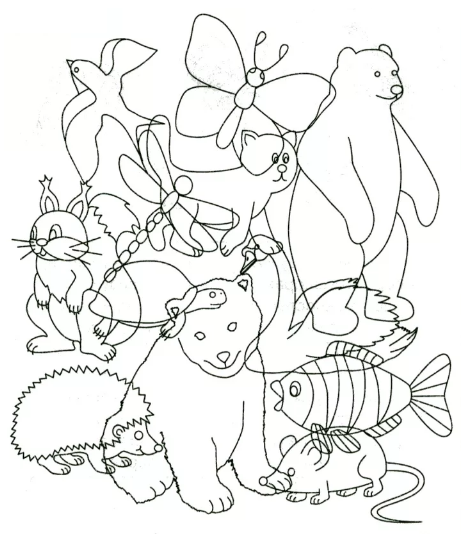 Задание 3. Помоги оленёнку дойти до кормушки. Помни, что он может идти только по кружкам.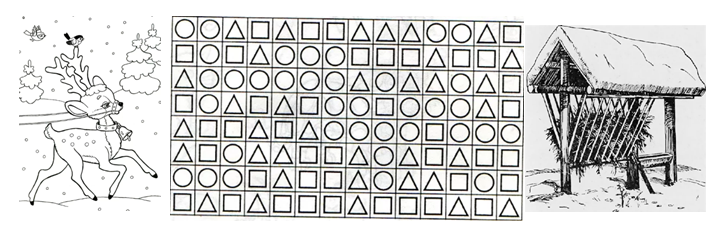 Самостоятельная работаЗадание 4. Впиши в кроссворд названия животных. Как ты думаешь, где они живут?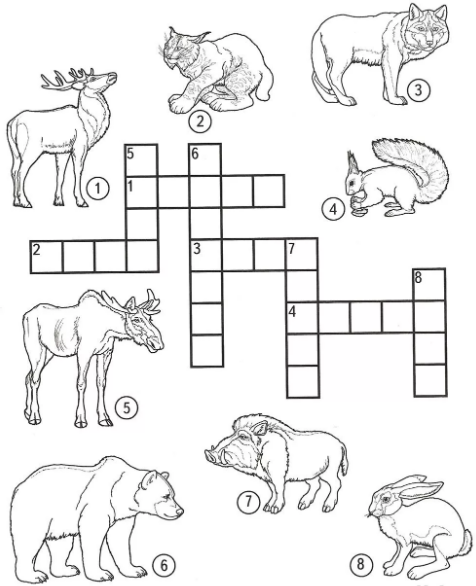 Задание 5.  Помоги животным найти их еду, покорми их.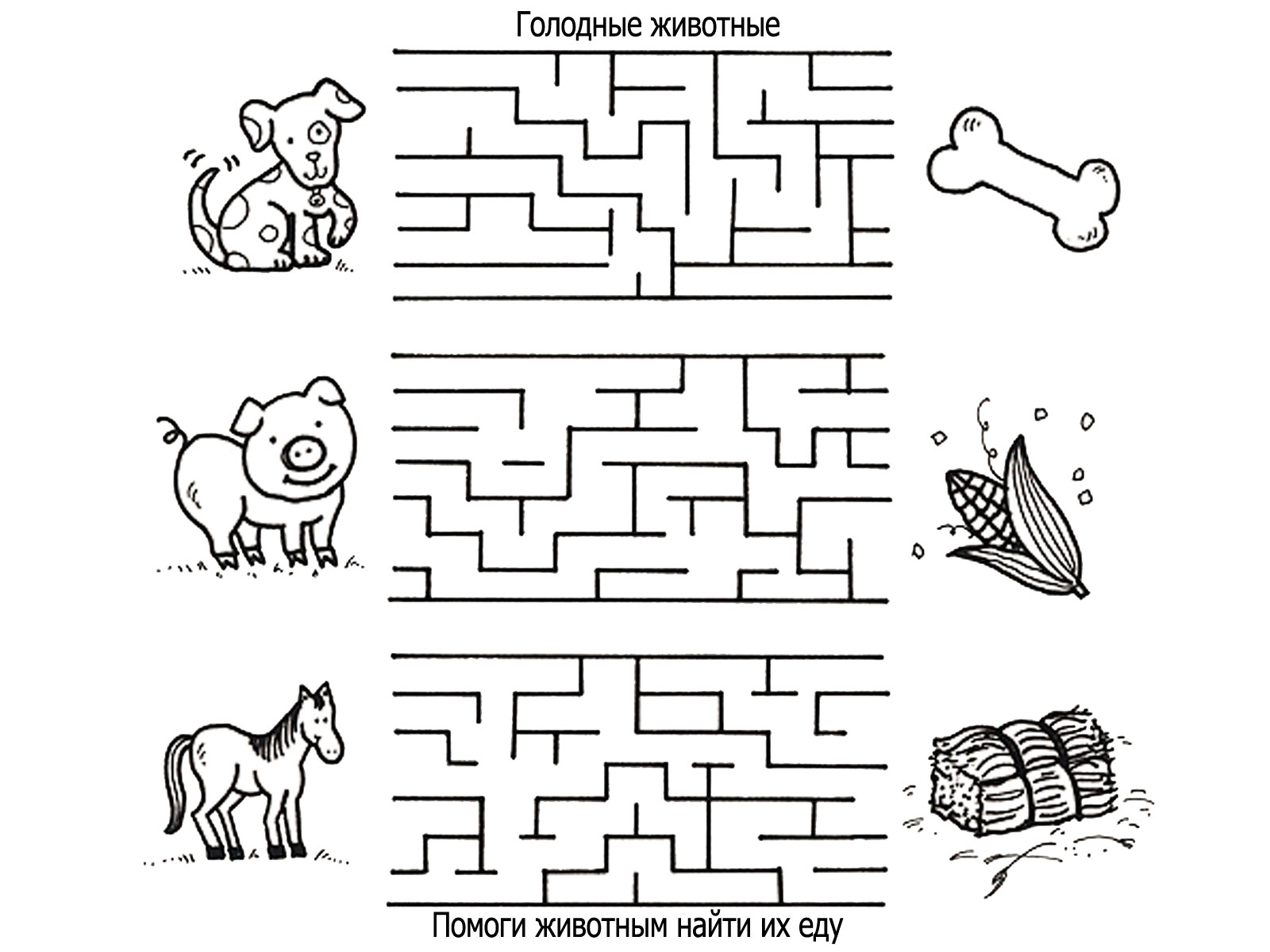 Занятие 13Домашние животныеЗадание 1. Внимательно посмотри на животных, раскрась кружочки домашних животных в зеленый, а диких – в желтый. Назови животных.
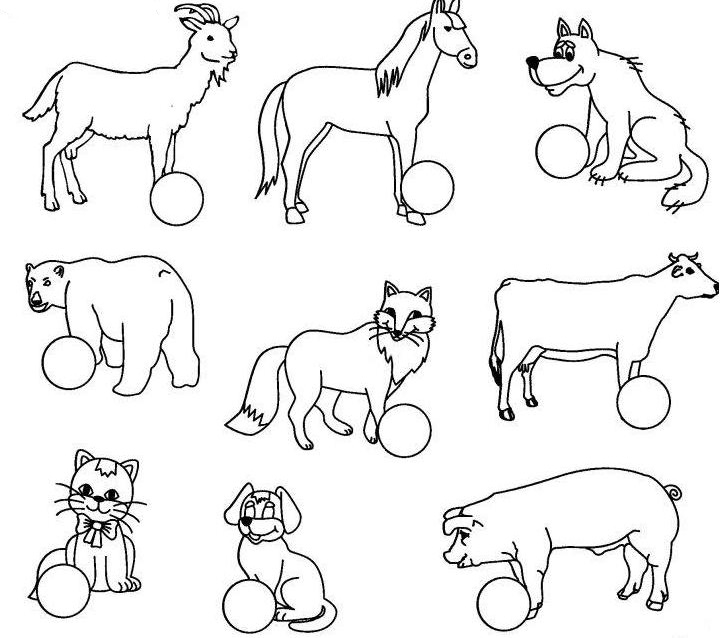 Задание 2. Найди каждому животному его детёныша. Назови животных.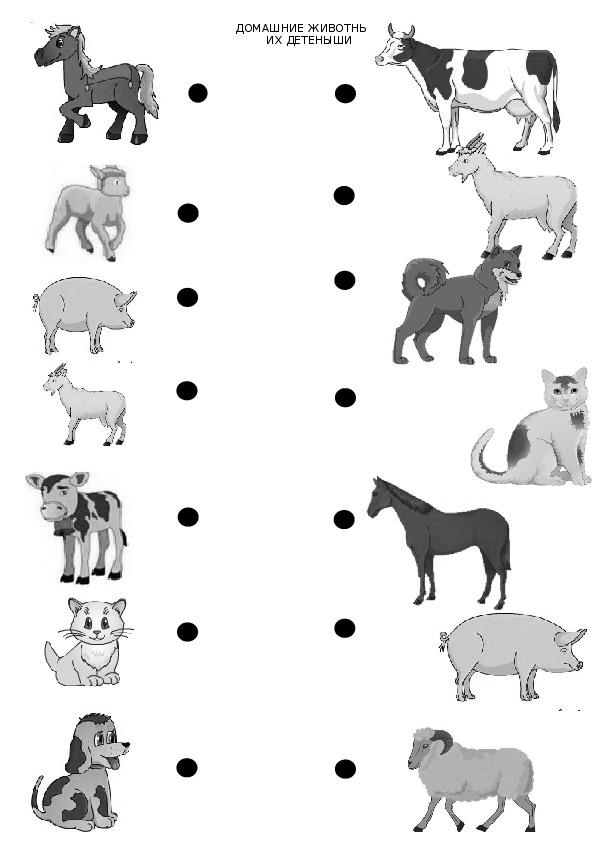 Задание 3. Посмотри внимательно на картинки и найди отличия.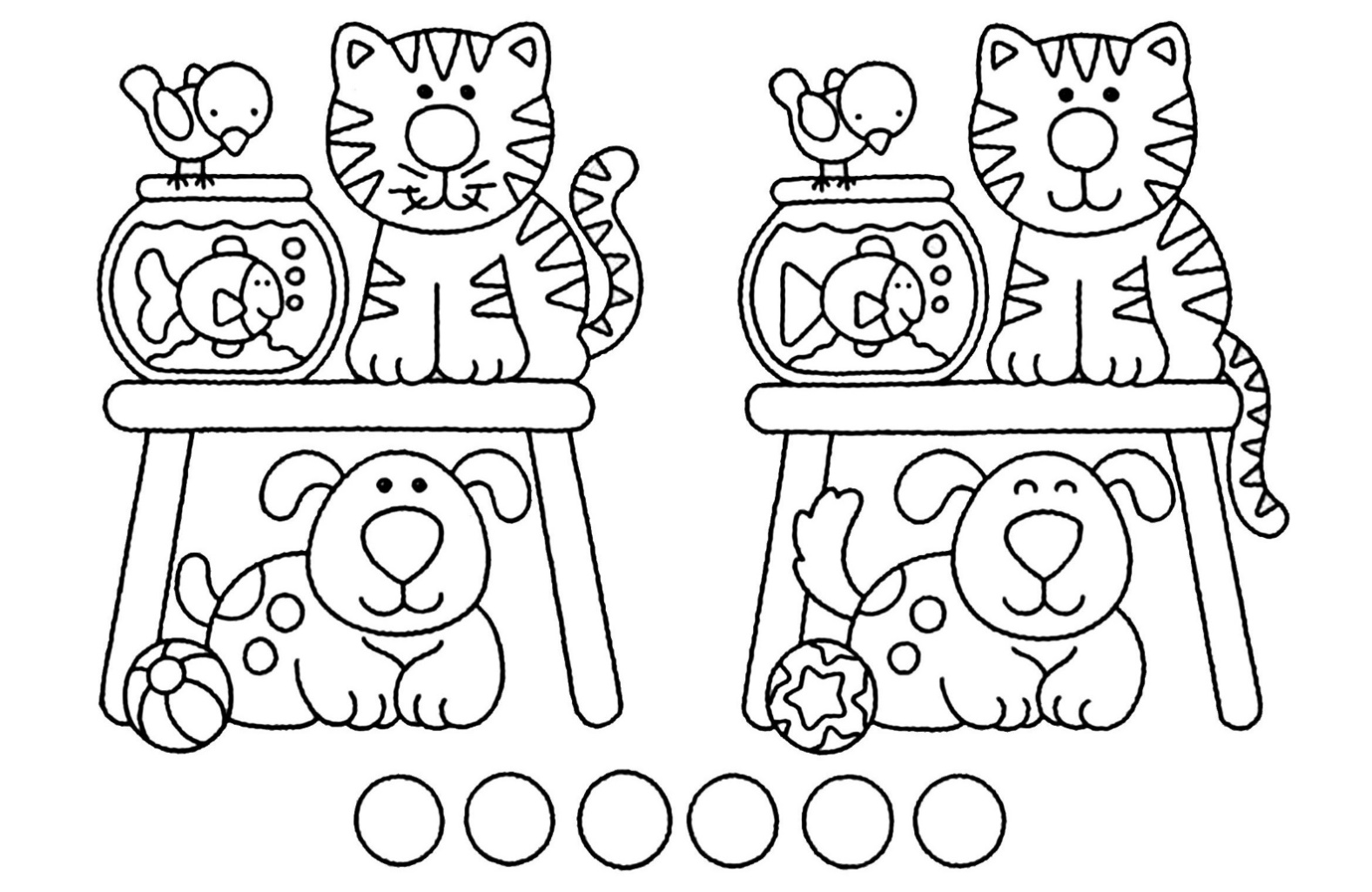 Самостоятельная работаЗадание 4. Кто лишний в каждом ряду? Зачеркни. Остальных животных раскрась.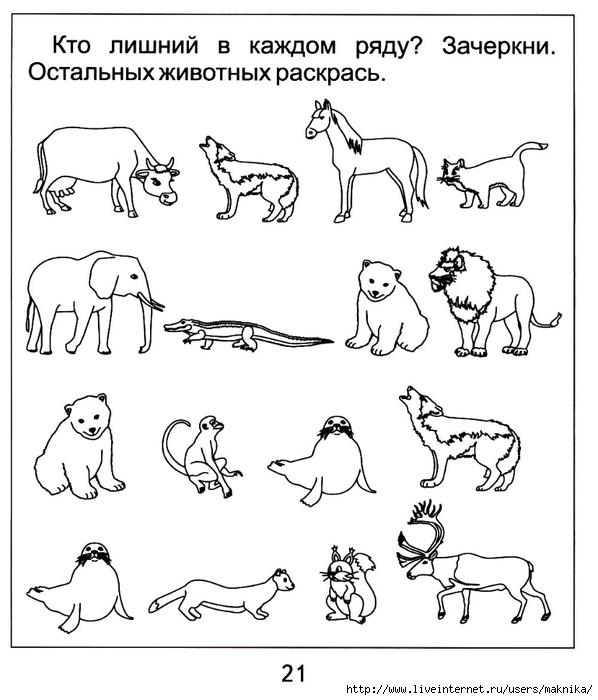 Задание 5. Обведи и раскрась животных, в чьих названиях есть буква «А».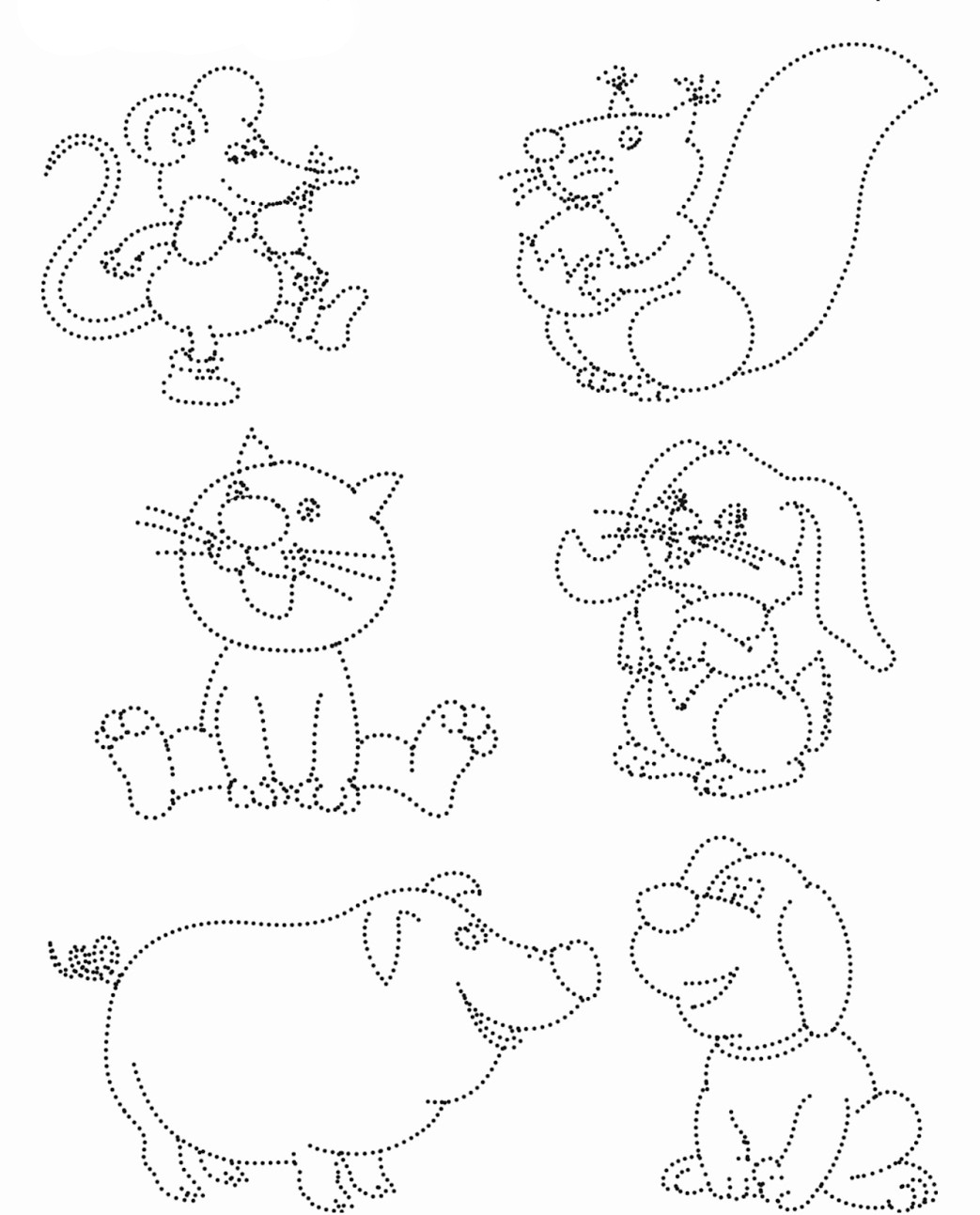 Занятие 14 Дикие животныеЗадание 1. Где чей хвост? Соедини зелёным карандашом.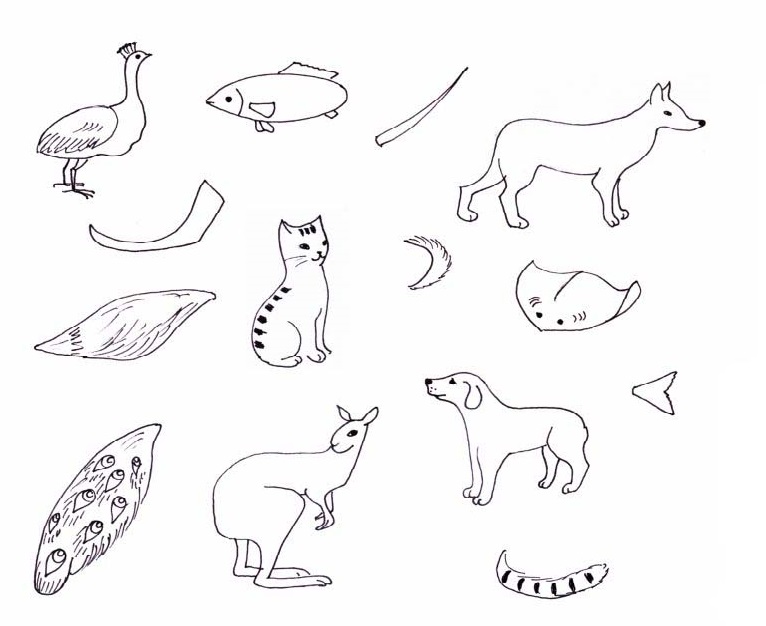 Задание 2. Отгадай загадки и соедини отгадки с рисунками.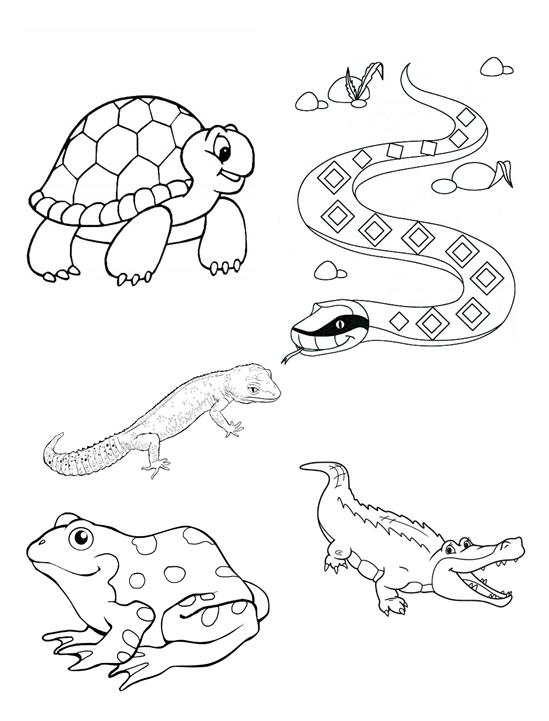 Самостоятельная работа.Задание 4. Дай каждой белочке столько орешков, сколько написано у неё на хвосте. Проведи линию от орешков до нужной белочки.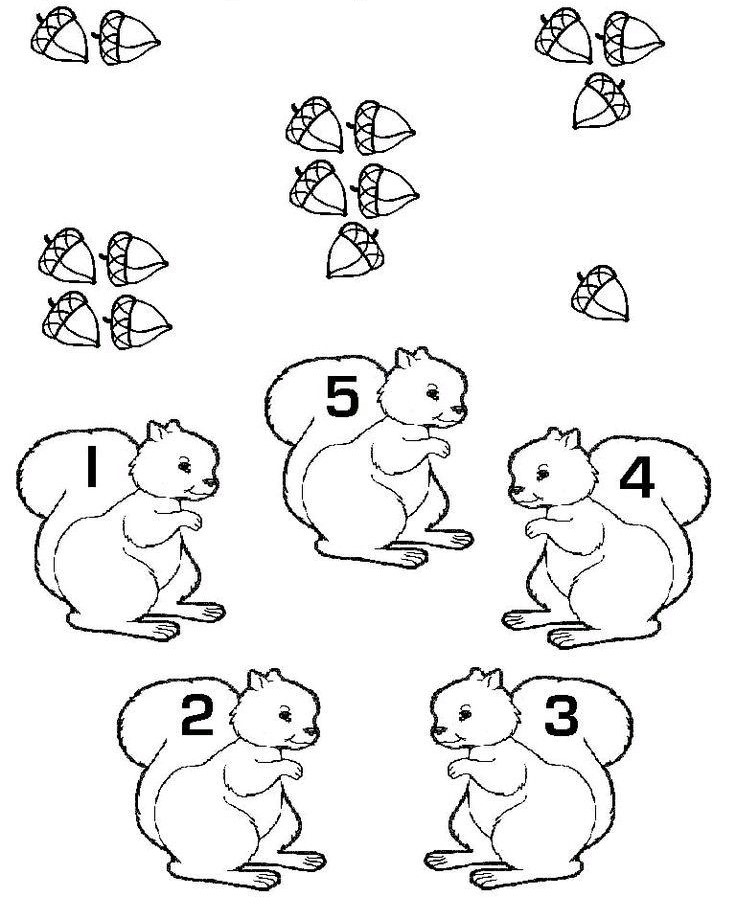 Задание 5. Соедини линией животное и его тень.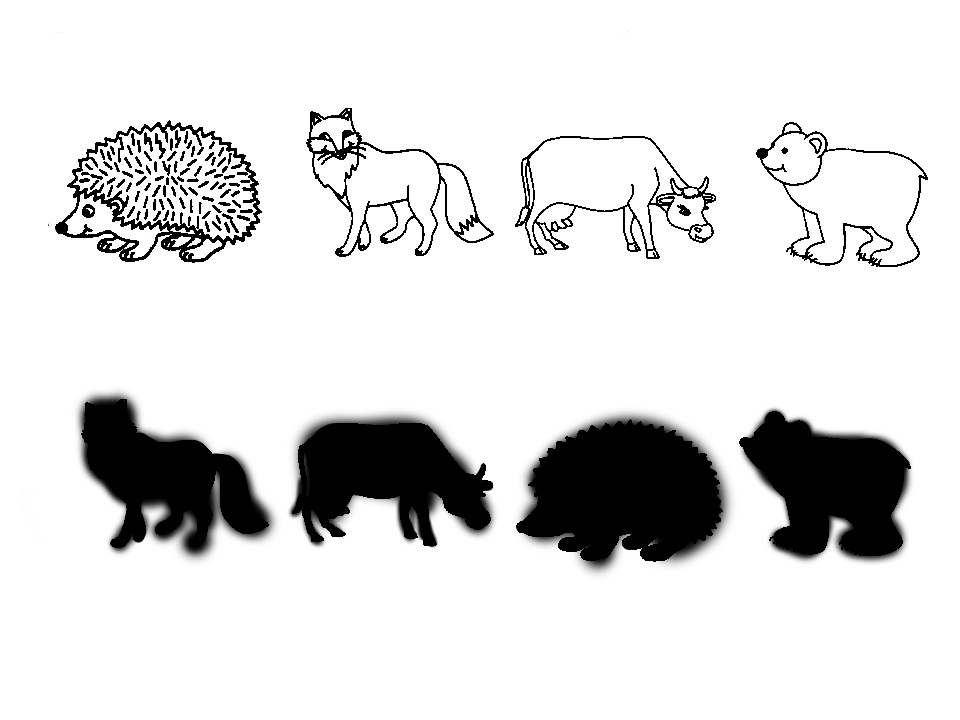 Занятие 15Рыбы – жители водыЗадание 1. Чем дышит рыба? (Рыба дышит жабрами). Чем она гребёт? (Рыба гребёт плавниками). Чем поворачивает? (Рыба поворачивает хвостом). Чем покрыто тело рыбы? (Тело рыбы покрыто чешуёй) Отвечать нужно полными предложениями. Следите за окончаниями.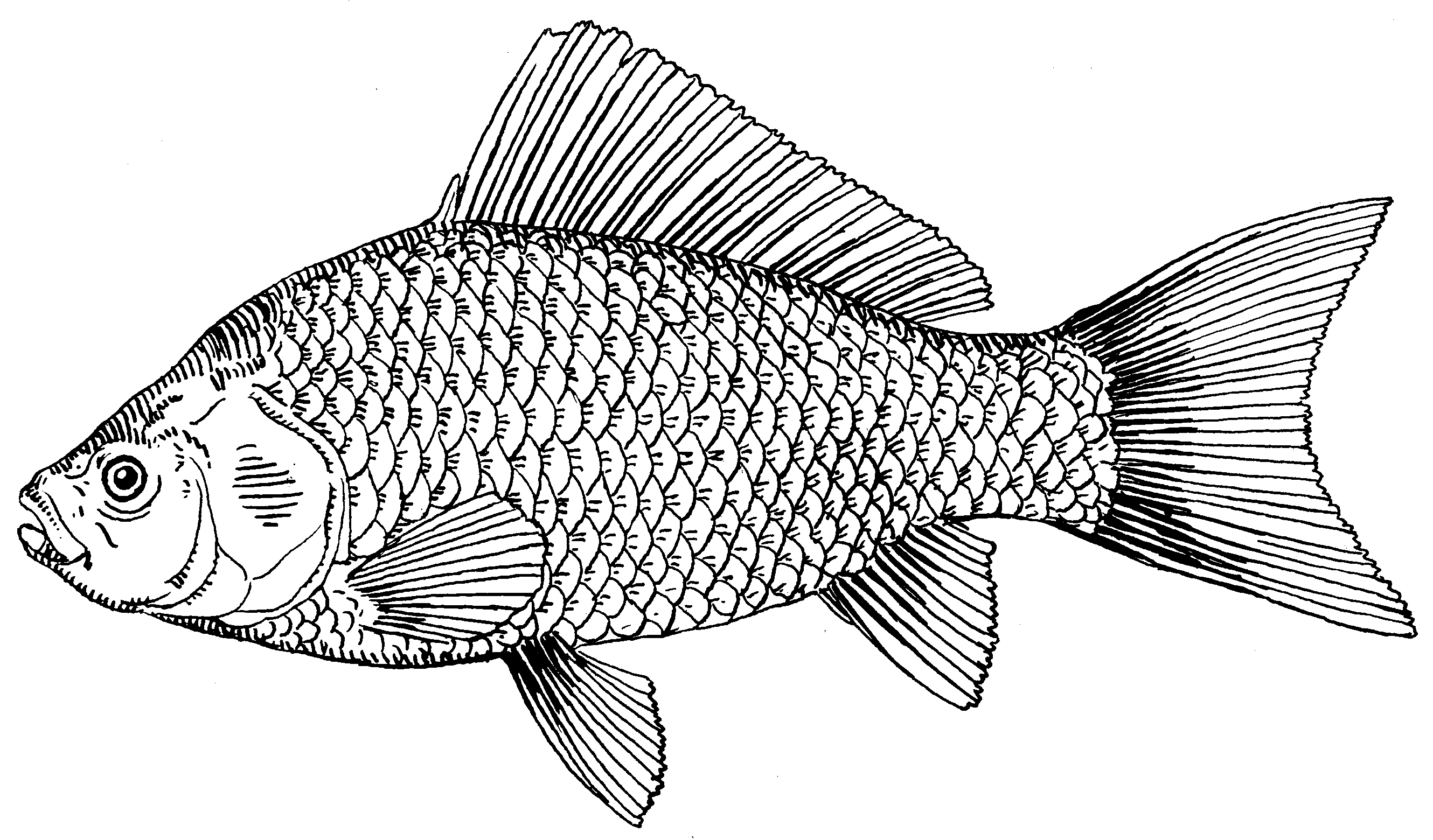 Задание 2. «Чьи хвосты?» Закончи предложения. Хвост щуки (чей?) -щучий. Хвост окуня – окунёвый, хвост ерша- ершовый, хвост акулы-акулий.Задание 3. «Прятки». Какие предметы спрятаны на картинке? Расскажи, как рыболов использует эти предметы на рыбалке.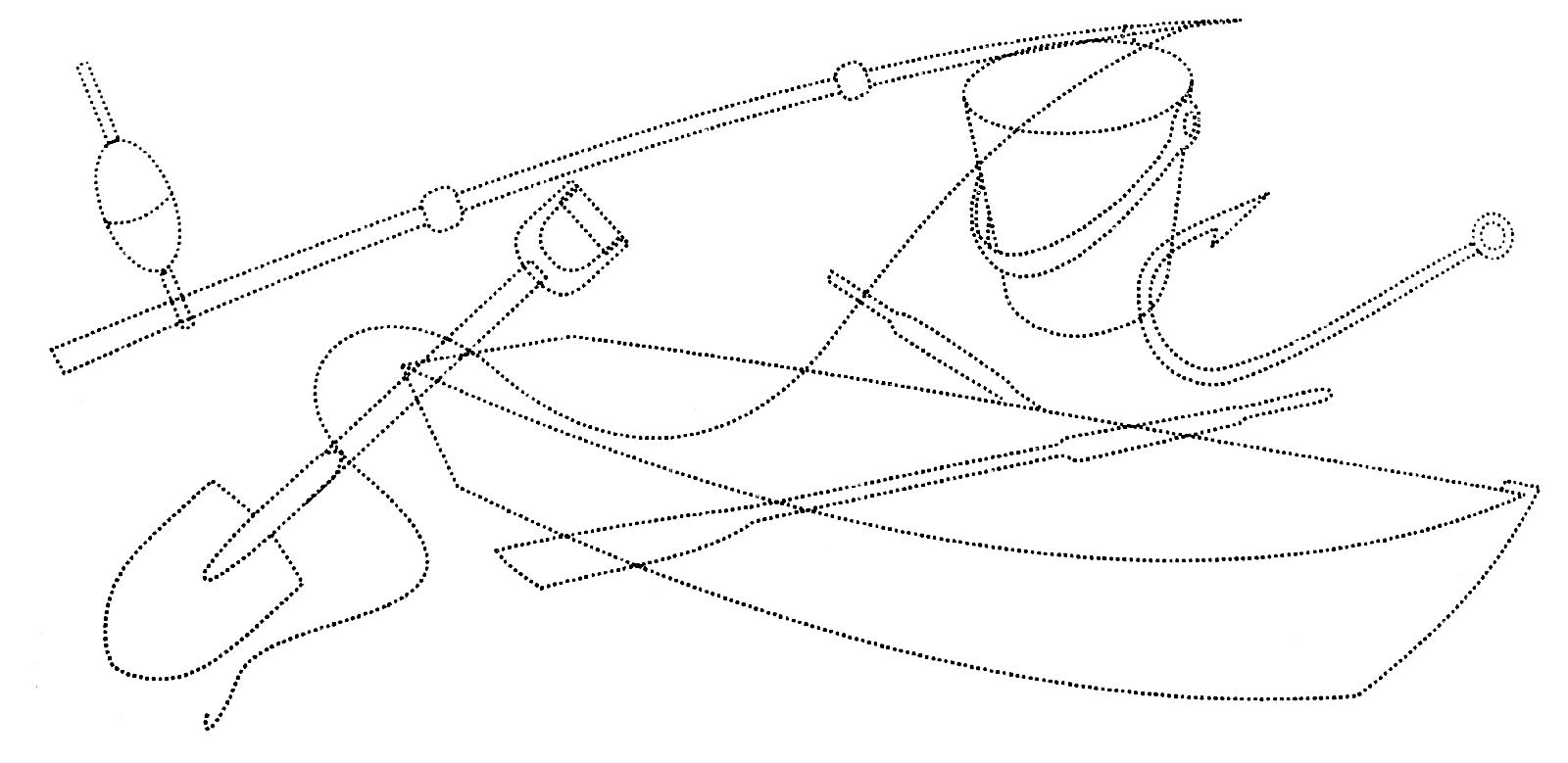 Самостоятельная работаЗадание 4. Рыбы, живущие в море – морские, в реке — _____________________________, в озере — _____________________________, в пруду —  _____________________________, в аквариуме — _____________________________. Котлеты из рыбы — рыбные. Суп — _____________________________, икра — _____________________________,  заливное  — _____________________________, салат — _____________________________. (заполни пропуски).Задание 5. Обведи рыбу в том порядке, как здесь написано: сначала жабры и голову, теперь – плавники и хвост, после – туловище и чешую. Расскажи, как ты обводил рыбу.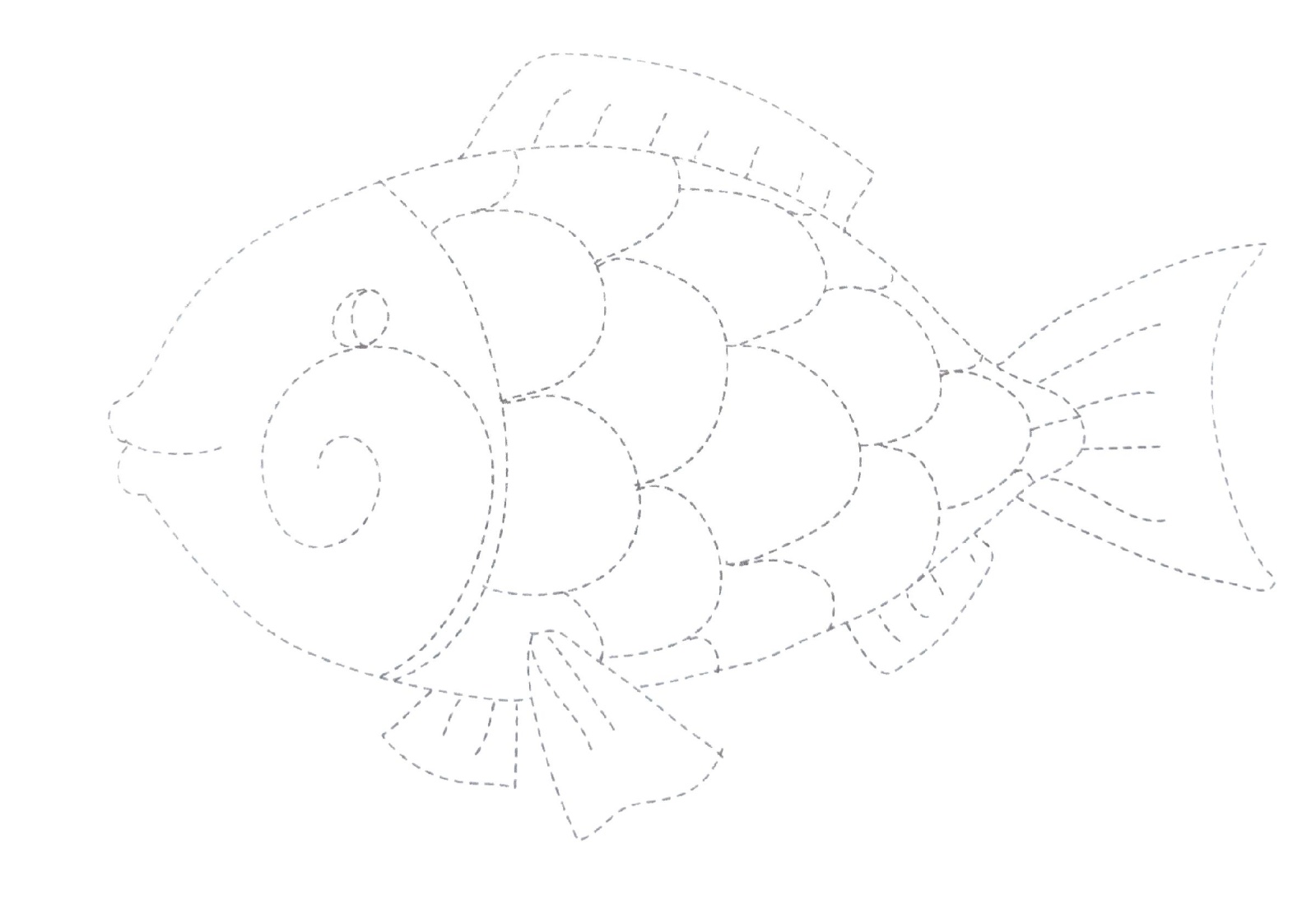 Занятия 16 - 17Наши друзья – животные: итоговые занятияЗадание 1. «Назови семью»Папа - медведь, мама - …, детеныш - ….
Папа - волк, мама - …, детеныш - ….
Папа - еж, мама - …, детеныш - ….
Папа - заяц, мама - …, детеныш - ….
Папа - лис, мама - … , детеныш - … Задание 2. Дорисуй недостающих животных в пищевые цепочки.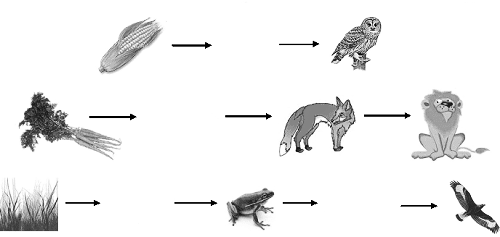 Задание 3. Чьи следы? Соедини животного и его след.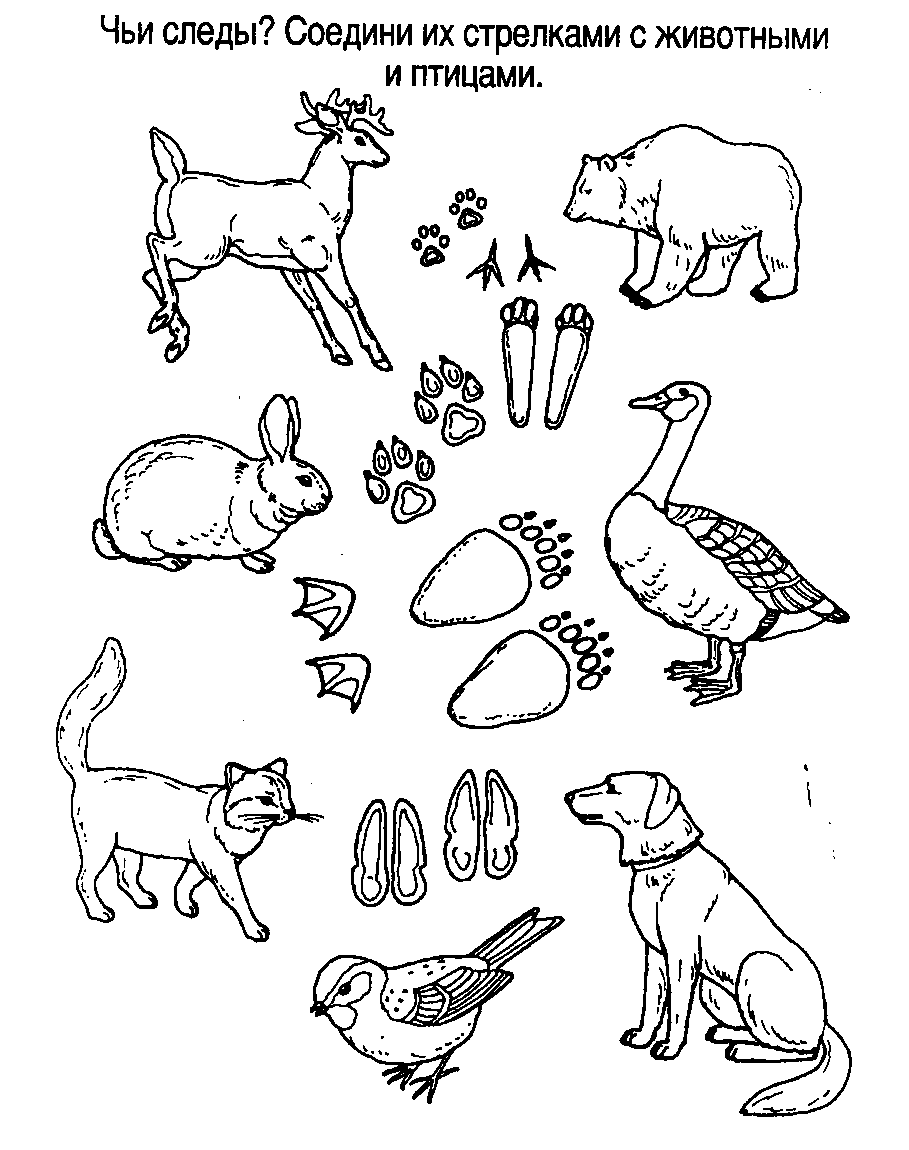 Задание 4. Покорми животных тем, чем они питаются. Проведи линию от животного к еде.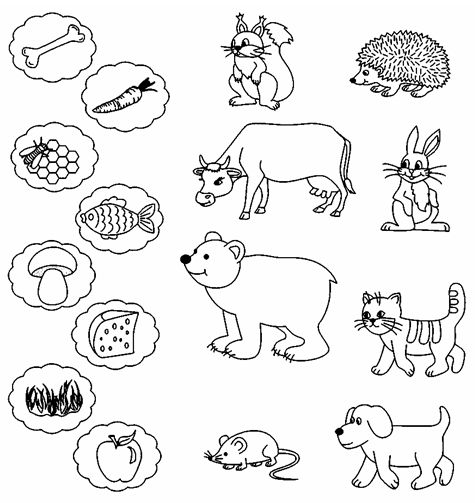 Задание 5.  «Что делает?»Белка:1. Рыжая белка с ветки на ветку (что делает?) - прыгает.2. На зиму белка орехи …3. Белка с удовольствием орешки…Медведь:1. Медведь вперевалочку …2. В зимнее время медведь… 3. Медведь ульи… Волк:1.Волк за зайцем …2.Волчица о волчатах …3. Волчата свою мать-волчицу…Заяц:1. Заяц от волка…2. Заяц по полянке высоко…3. Заяц своими большими ушами….Задание 6. «Доскажи словечко» 1.Эта кошка очень злая. Не мурлычет, но кусает. Ей не крикнешь грозно «брысь!» Это кошка леса   — …2. Длиннорогий и рогатыйЛесники зовут «сохатый».Скачет прямо он и вкось,Крупный и могучий... (Лось)3.Стройный, быстрый,  Рога ветвисты, Пасется весь день. Кто ж это?.. 4.Он всю зиму в шубе спал,Лапу бурую сосал, А проснувшись, стал реветь. Этот зверь лесной…(Медведь).5.Хитрая плутовка, Рыжая головка, Пушистый хвост-краса. Кто ж это?.. (Лиса) 6. Летом шубку серую, А зимой белую Носит попрыгайчик -Боязливый… (Заяц)БЛОК 4Круглый год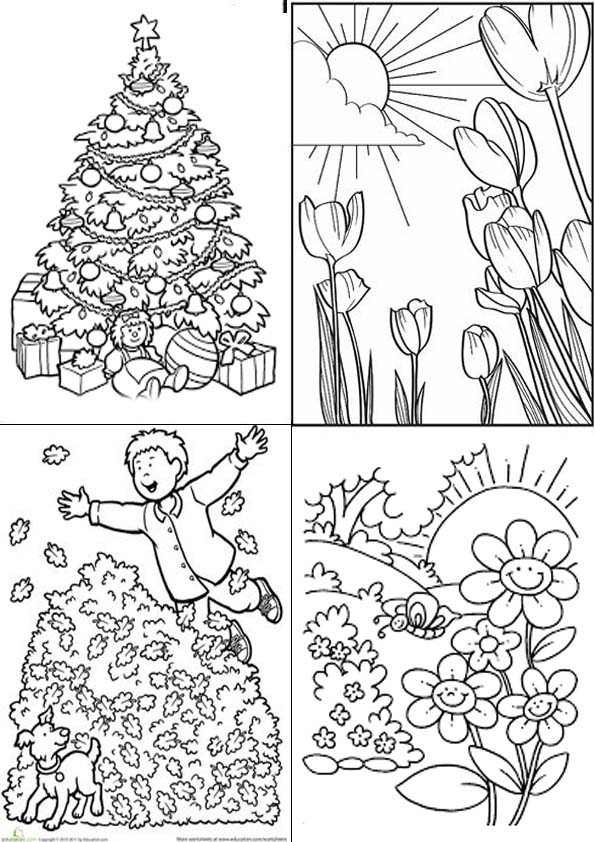 Занятие 18Времена годаЗадание1.
Расскажи, что ты знаешь об осени, зиме, весне и о лете. Что делают в эти времена года?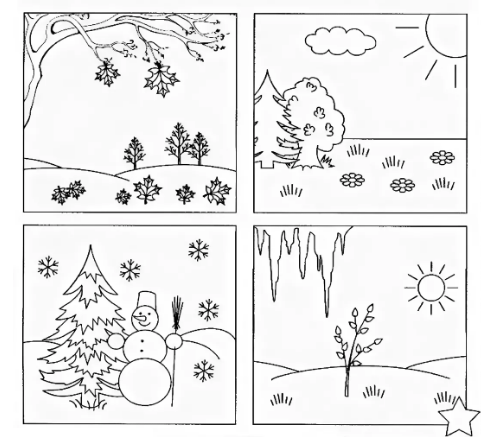 Задание 2. 
Назови правильные месяцы года..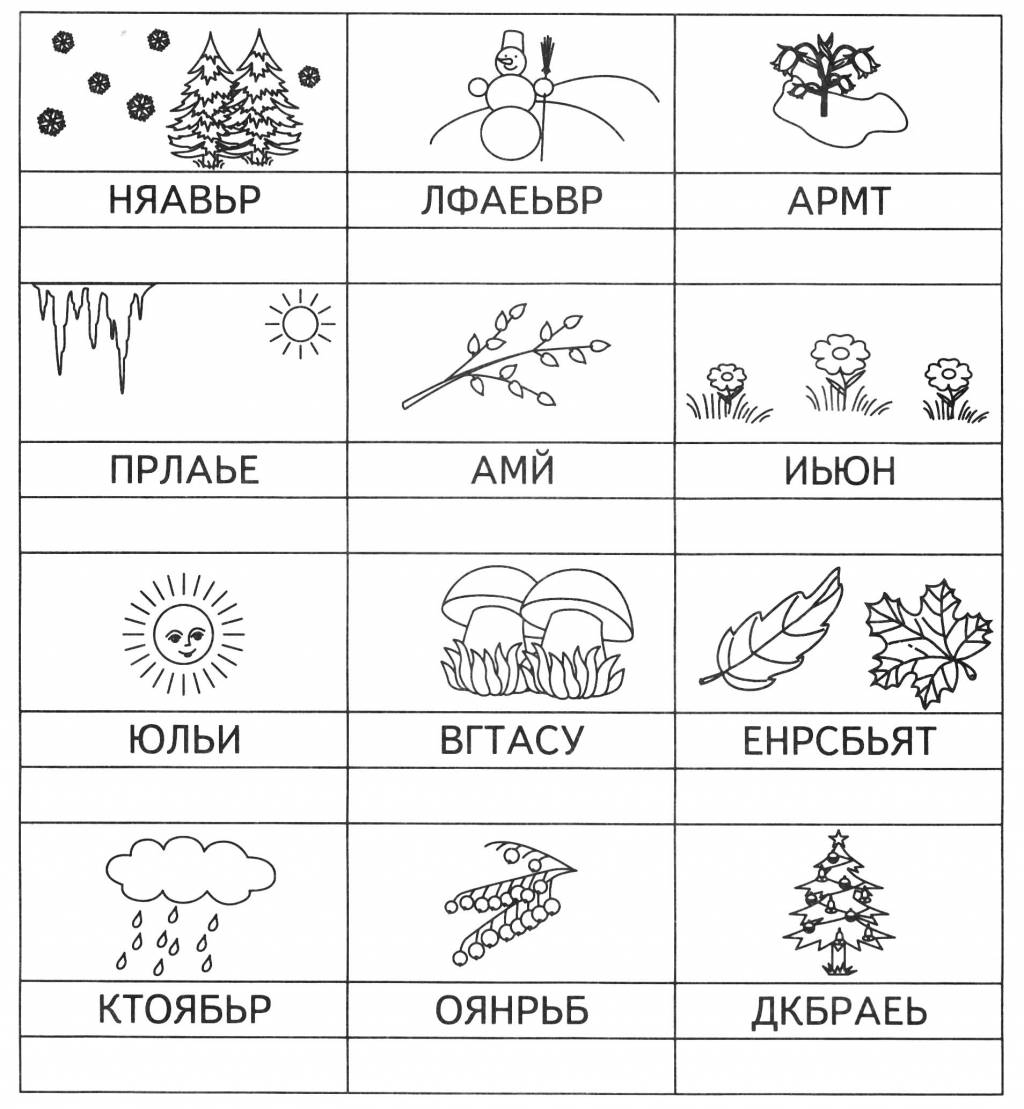 Задание 3.Отгадай загадки . Соедини с картинкой-отгадкой.Самостоятельная работаЗадание 4.Напиши названия месяцев и времена года в соответствующие клеточки.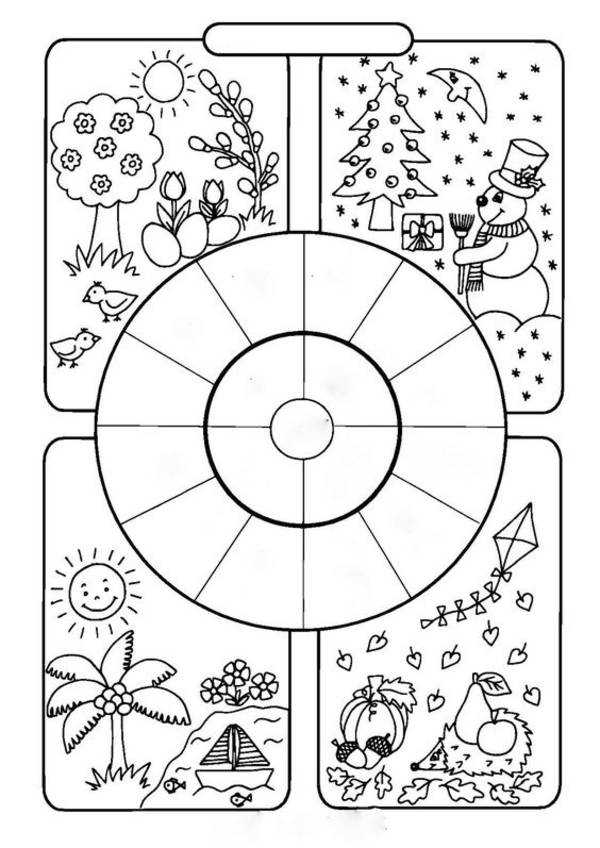 Задание 5.Раскрась дерево и  наклей приметы каждого времени года.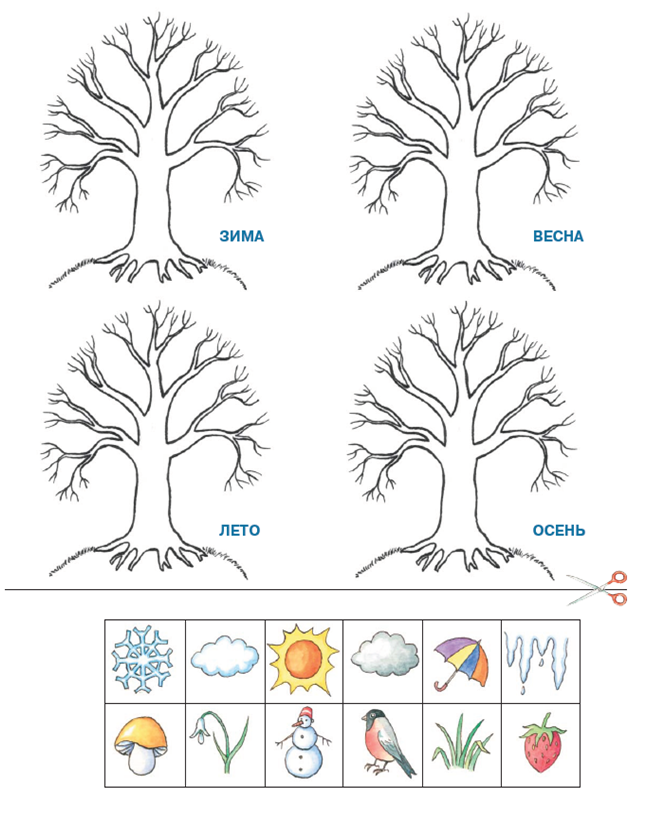 Занятие 19Зима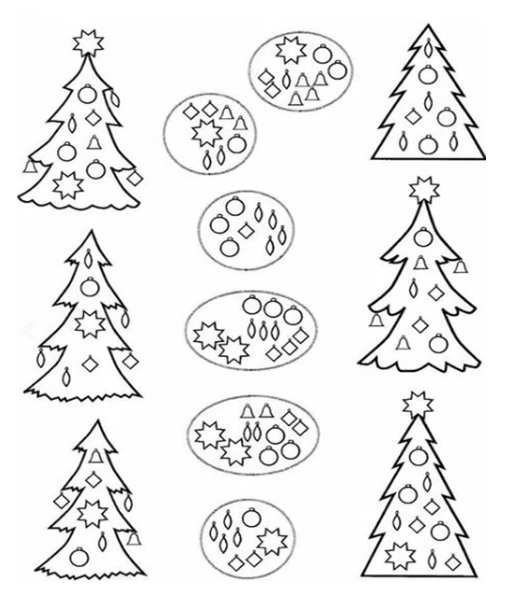 Задание 1.В какое время года отмечают Новый Год? Соедини елку и набор игрушек, которым она наряжена.Задание 2.Обведи синим карандашом то, что пригодится Мише зимой.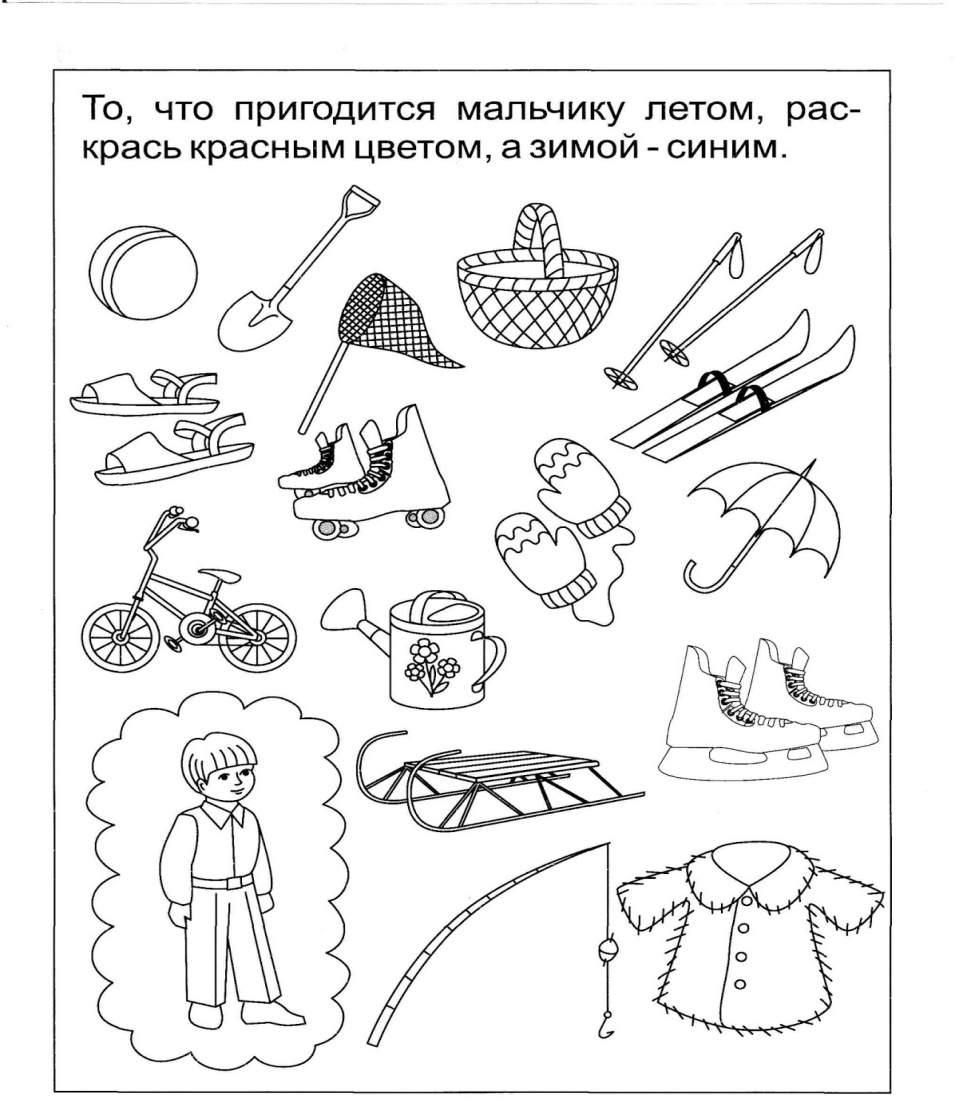 Задание 3.Найди 10 отличий и раскрась картинки.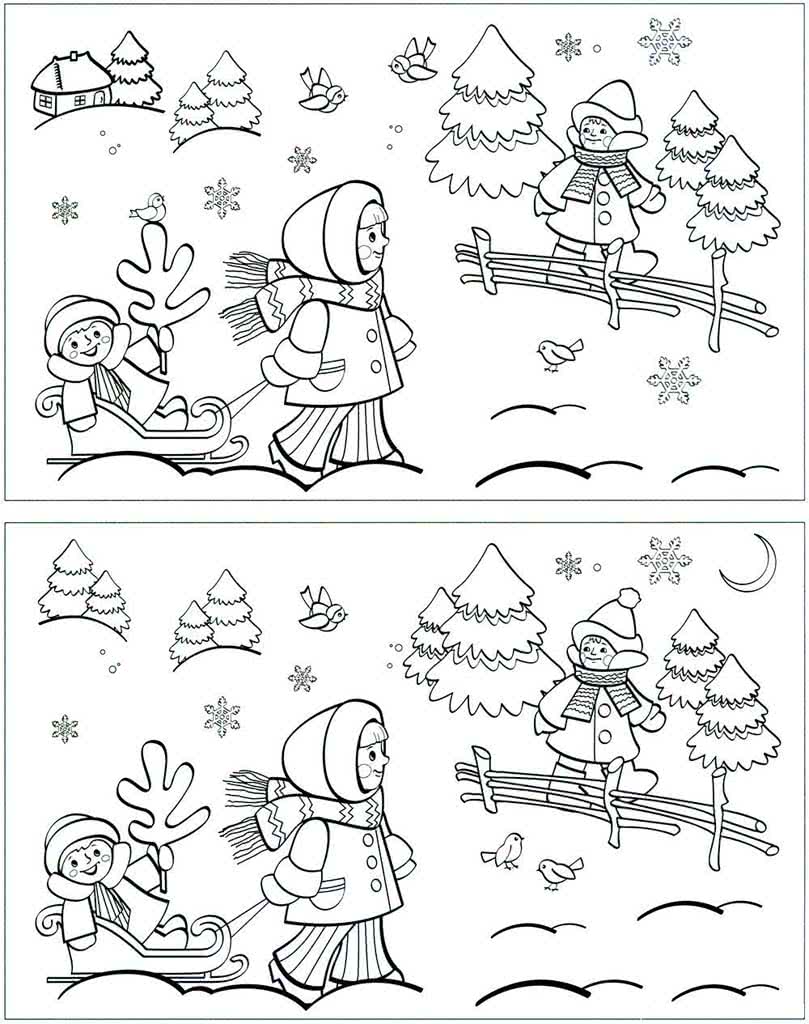 Самостоятельная работаЗадание 4.Нарисуй элементы одежды, которые необходимо носить в холодное время года, чтобы не замёрзнуть.Задание 5.Нарисуй явления погоды в зимнее время года.Занятие 20ВеснаЗадание 1.Прочитай стихотворение и раскрась подснежник.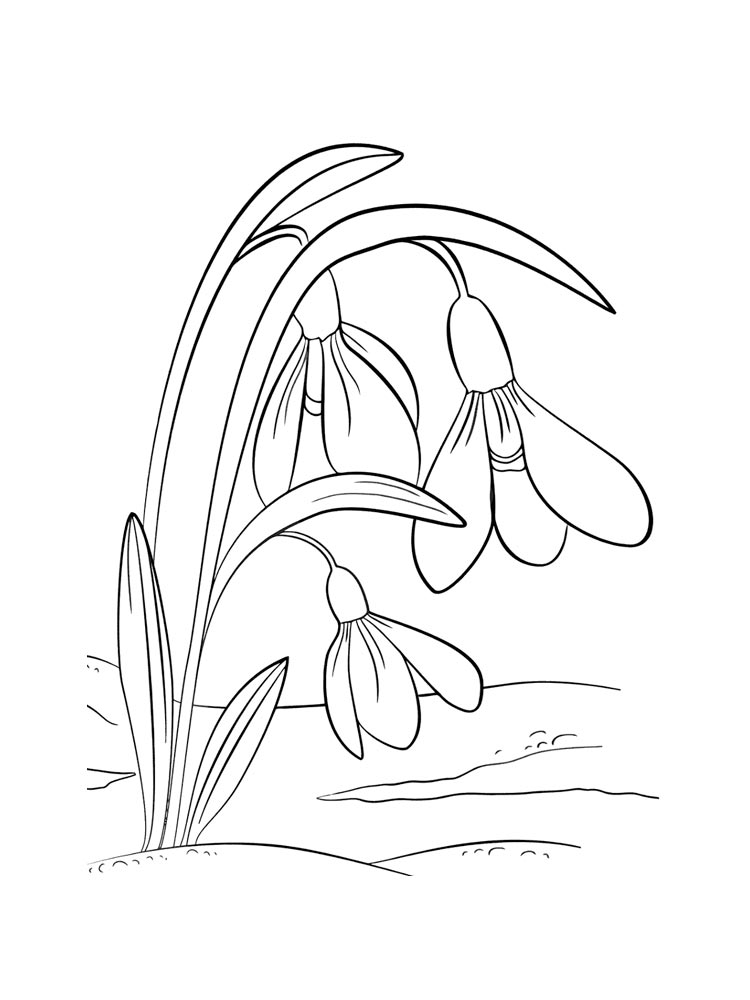 Задание 2. Проведи кораблик по ручейку красным карандашом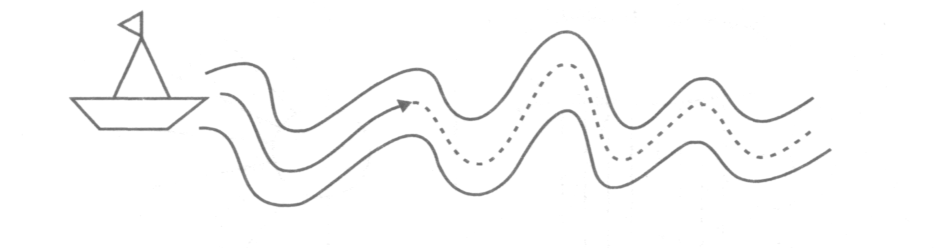 Задание 3.Составь рассказ про весну по картинкам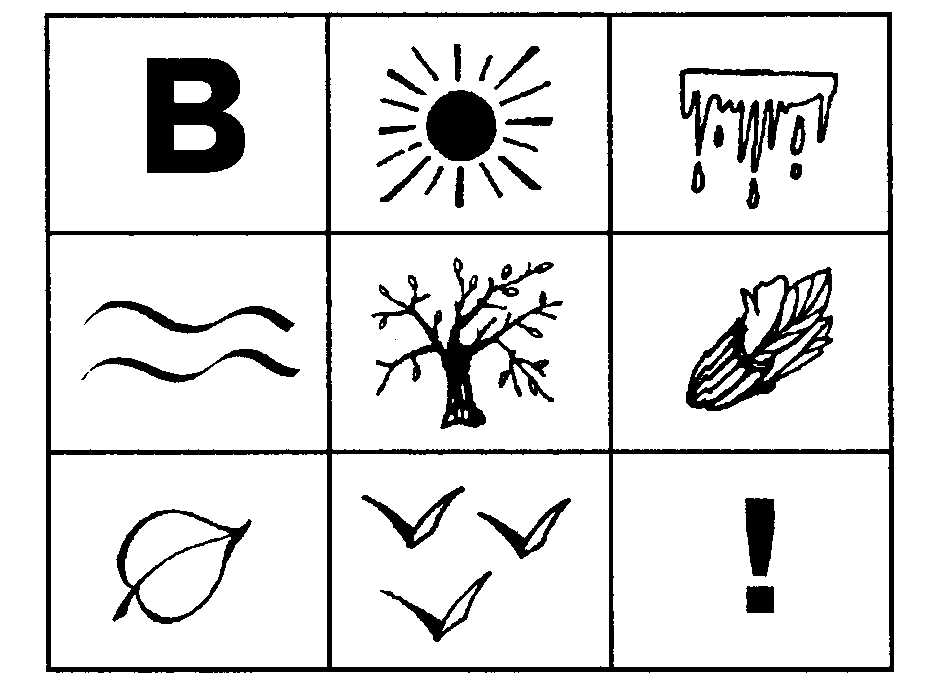 Самостоятельная работаЗадание 4.Разгадай кроссворд с помощью подсказок.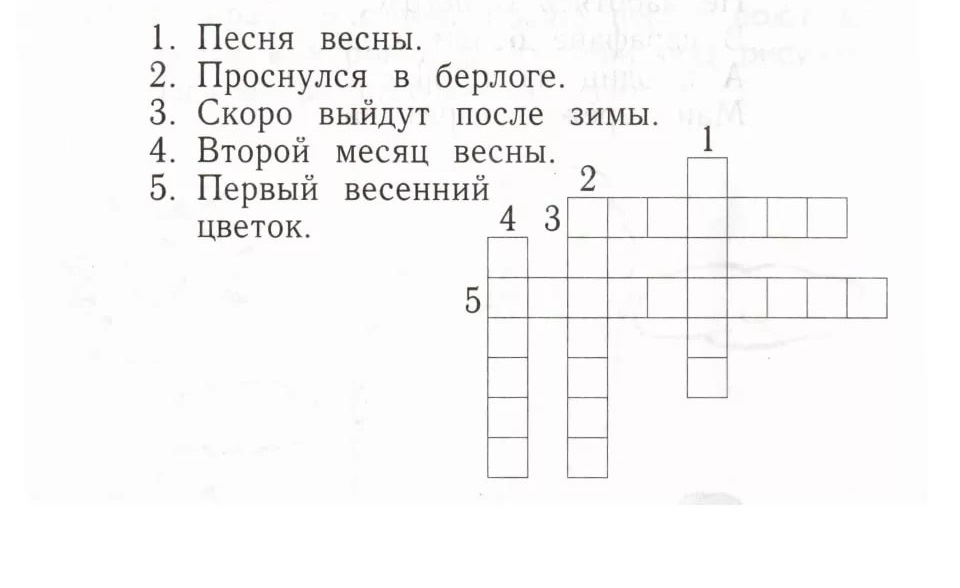 Задание 5.Нарисуй признаки наступления весныЗанятие 21ЛетоЗадание 1.Составь предложения из запутанных слов.Лето, жаркий, наступить.Солнышко, на ,светить, небо, ярко.На, цветы, лугах ,красивые, распускаться.И, порхать, бабочки, стрекозы.Гроза, радуга, после, небо, на, появляться.Задание 2. Что наблюдается в небе после дождя в летнее время года? Нарисуй Задание 3.Дорисуй и раскрась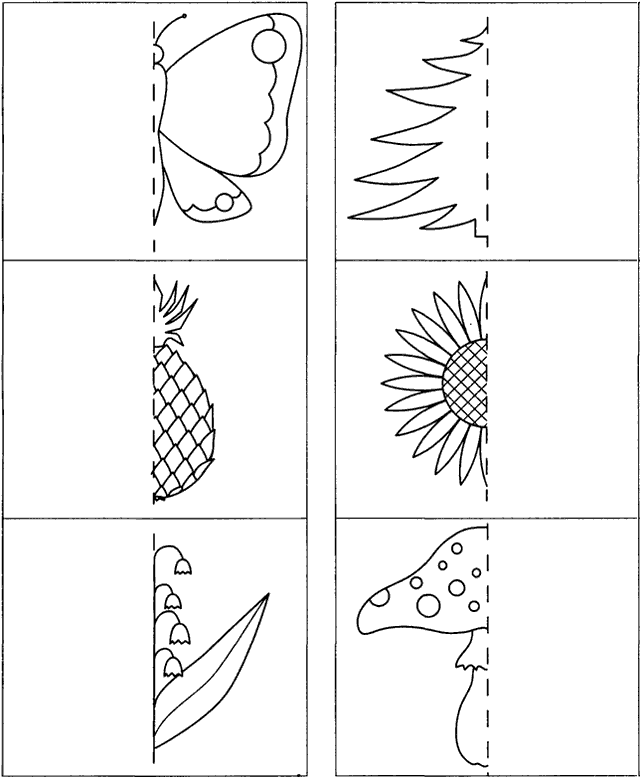 Самостоятельная работаЗадание 4.Помоги бабочкам найти путь к цветку. У каждой бабочки должен быть свой цвет.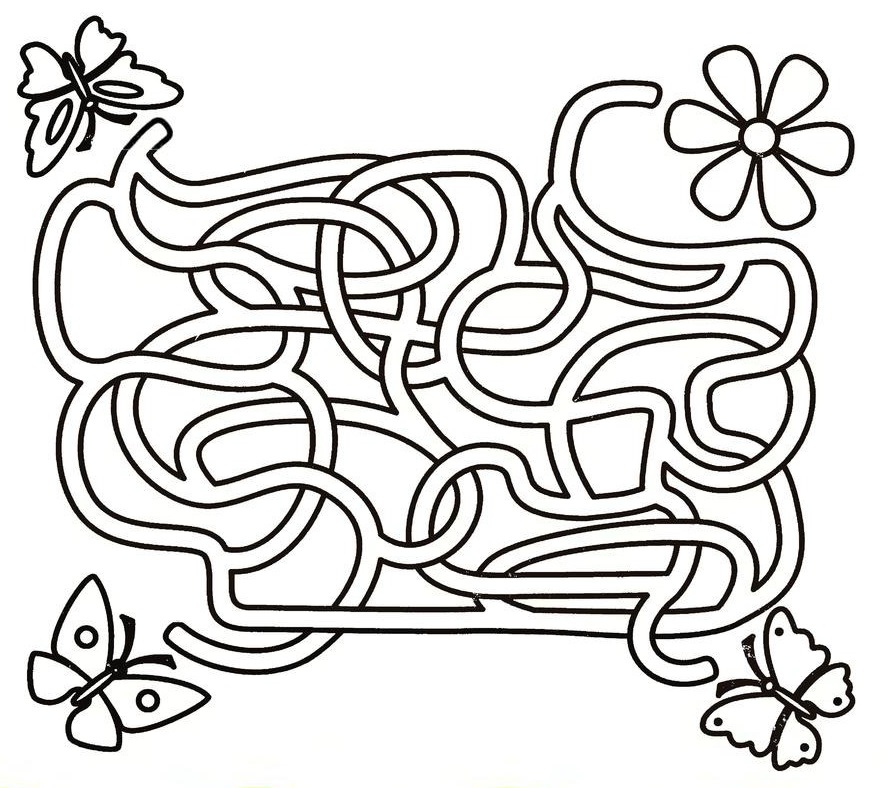 Задание 5. Из каких геометрических фигур можно сделать солнышко? Попробуй вырезать из бумаги детали и сделать солнце.Задание 6.Составить пересказ предложений, составленных в 1 задании.Задание 7.Обведи красным карандашом то, что пригодится Пете летом.Занятие 22ОсеньЗадание 1. На деревьях было по 10 листьев. Сколько листьев уже упало? Ответ запиши рядом.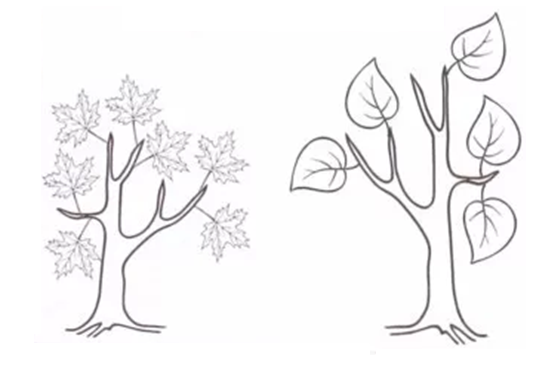 Задание 2. Что ты возьмешь с собой в осеннее время года, чтобы не промокнуть под дождем? Нарисуй .Задание 3.Попытайся сосчитать, сколько листьев спряталось на картинке.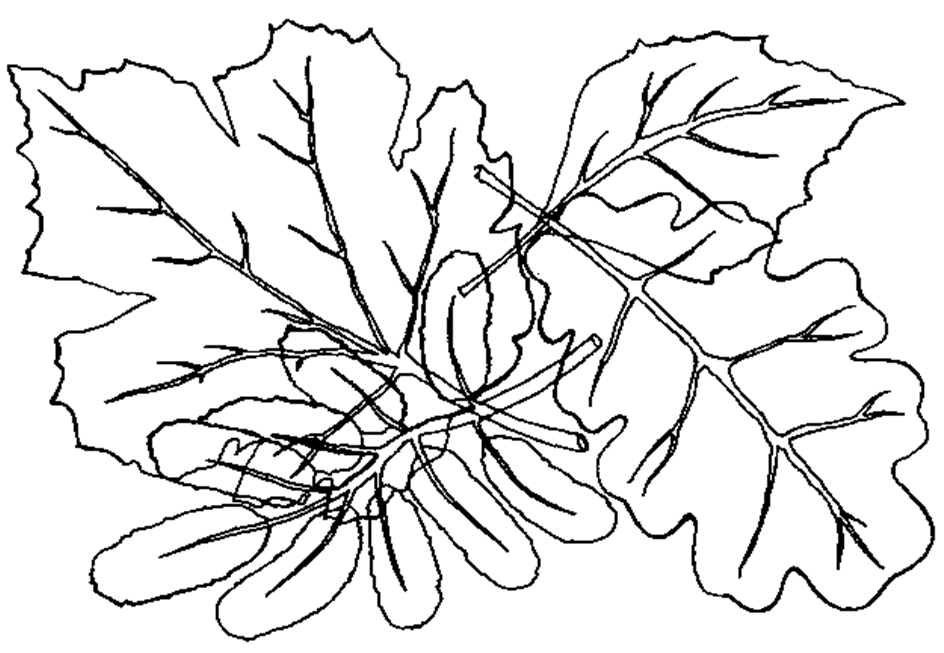 Самостоятельная работаЗадание 4.Нарисуй погодные явления в осеннее время годаЗадание 5.Составь рассказ по картинкам про осень .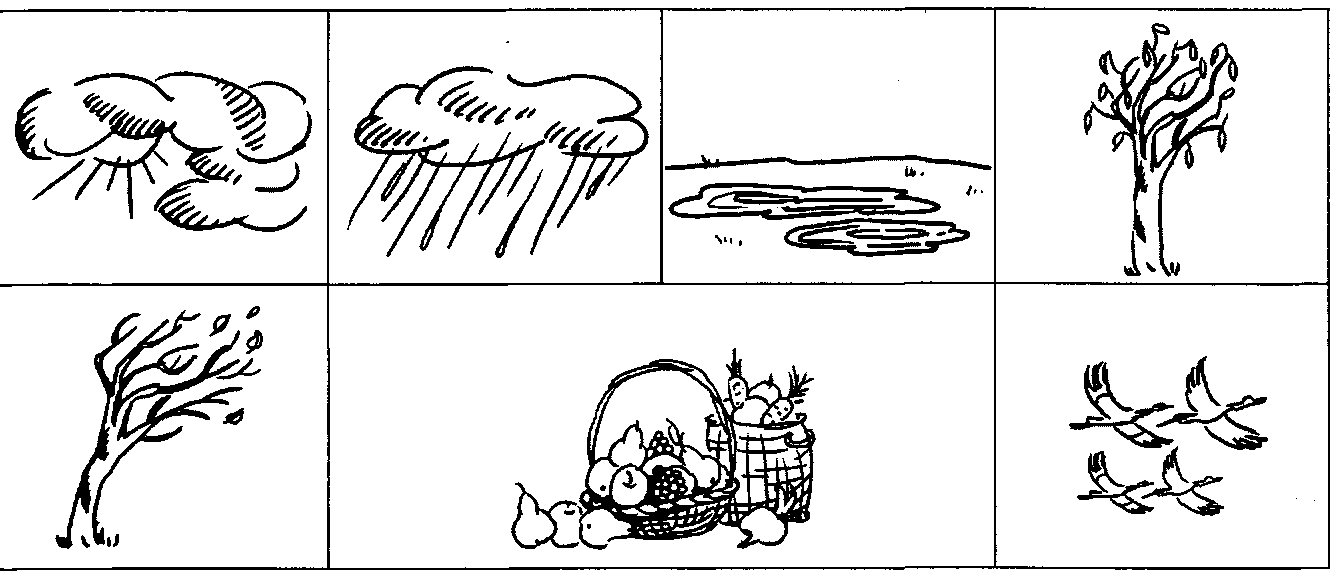 Занятия 23 - 24Времена года: итоговые занятияЗадание 1. Внимательно посмотри на изображения, каждую картинку соотнеси с определенным временем года.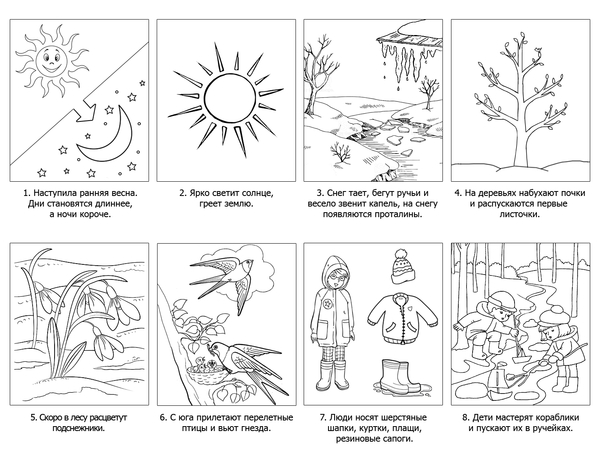 Задание 2.Нарисуй явления погоды в каждое время года.Задание 3.Что происходит на картинках? Прономеруй картинки в правильном порядке. Расскажи историю полностью по картинкам.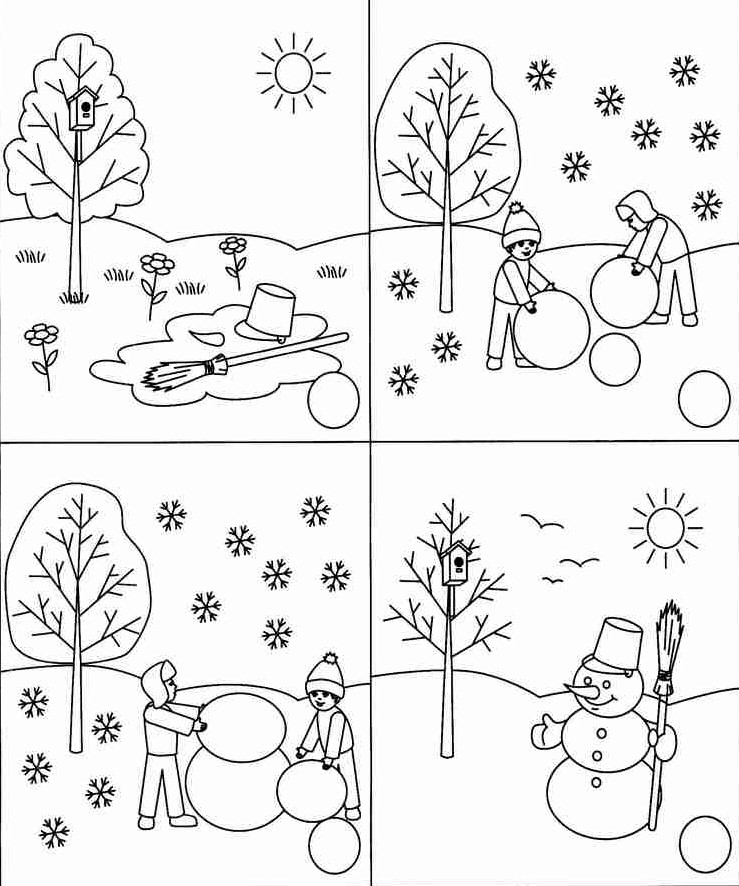 Задание 4.Ответь на вопросы:1)Сколько месяцев в году? Перечисли их .2)Какие времена года ты знаешь?3) Как изменяется погода в зависимости от времени года?4)Какое время года тебе нравится больше ?И почему?Задание 5.Прослушай рассказы, догадайся ,о каком времени года говорится в каждом из них. Нарисуй то, что тебе больше всего нравится в этих временах года.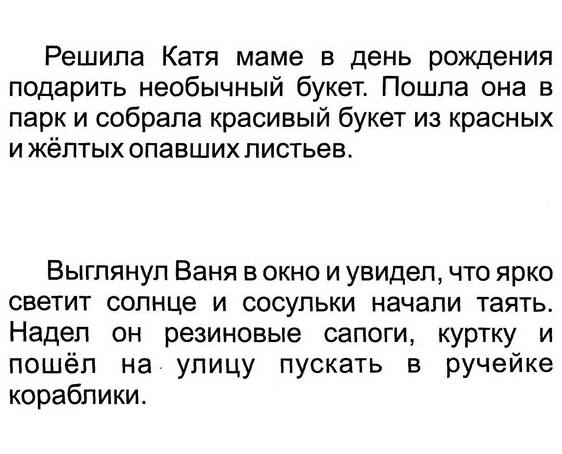 Задание 6.1)Разгадай кроссворд – впиши месяцы каждого времени года.2)Отгадай каждое время года по месяцам3) Напиши недостающие месяцы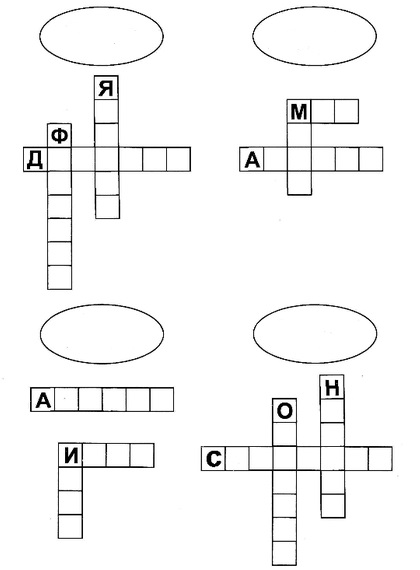 Мой край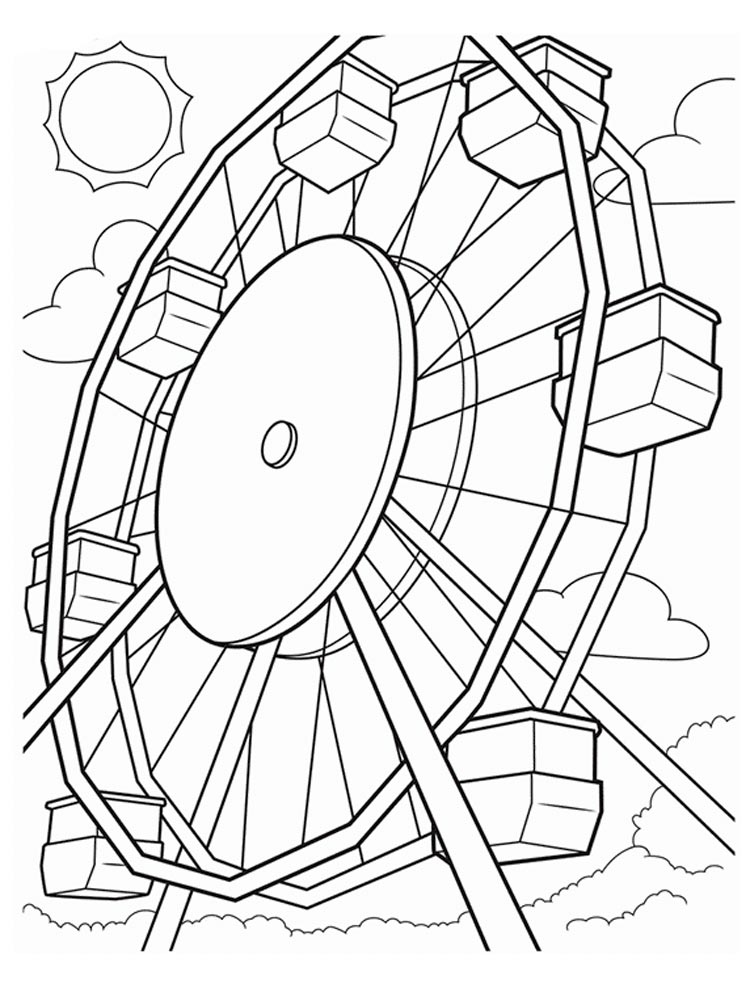 Занятие 25
Город, в котором я живуЗадание 1. На картинке изображена карта Кировской области. Покажи города областного значения. Их пять: Киров, Кирово-Чепецк, Слободской, Вятские поляны, Котельнич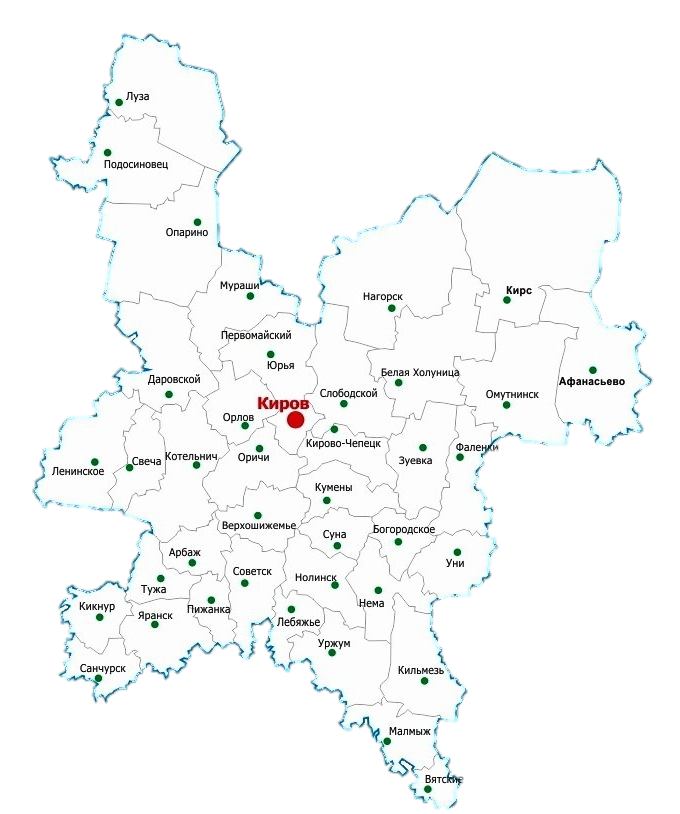 Задание 2. Раскрась герб России.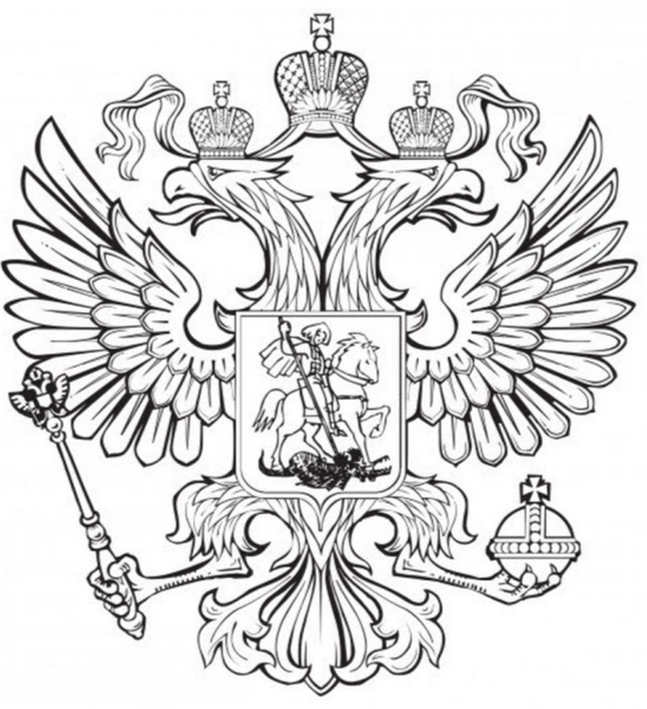 Задание 3. Найди герб города Кирова, обведи его кругом. Знаешь ли ты гербы каких городов нарисованы здесь? Если знаешь, подпиши их.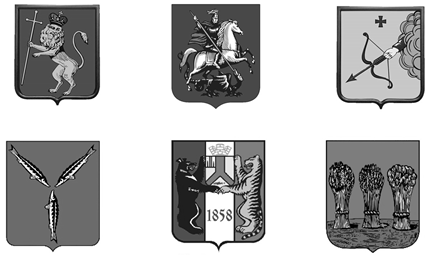 Самостоятельная работаЗадание 4. Какие из объектов есть в нашем городе? Отметь в кружочке и назови их.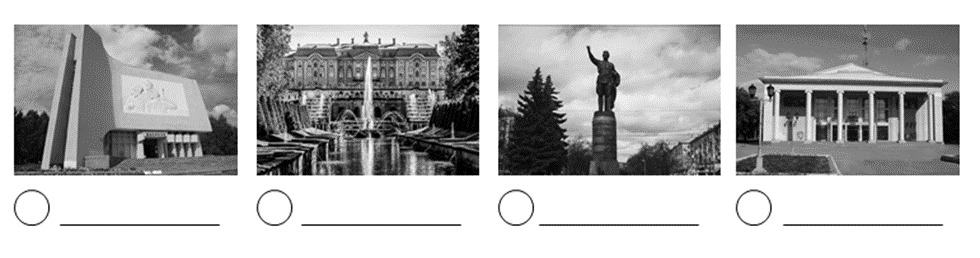 Задание 5. Обведи красным цветом животных, которые водятся в лесах Кировской области, синим – тех, кто не обитает в наших лесах, зелёным – если сомневаешься. 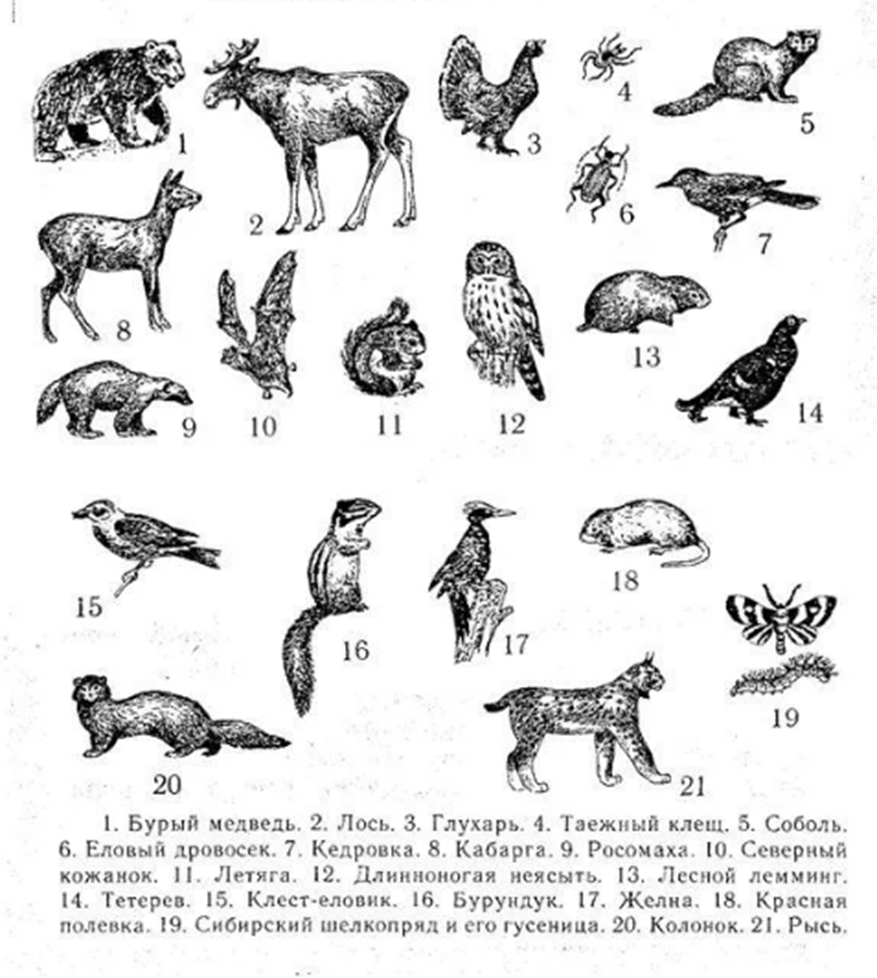 Занятие 26Киров – родина мояЗадание 1. Ты знаешь достопримечательности своего города? Нарисуй.Задание 2. Знаешь ли, в честь кого назван наш город? Обведи правильную картинку красным карандашом.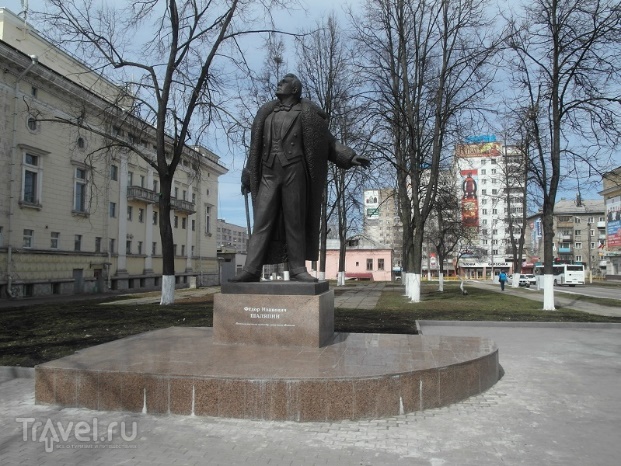 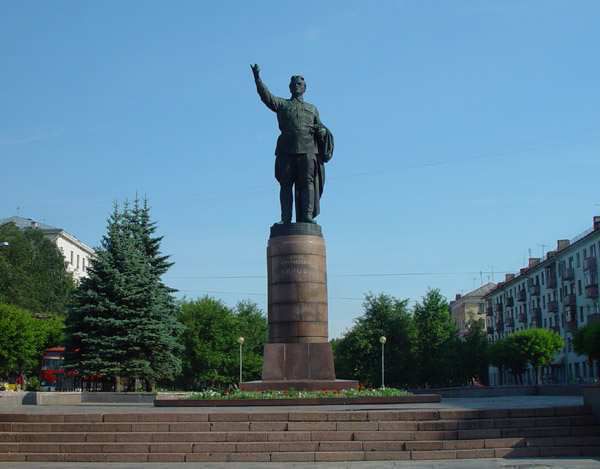 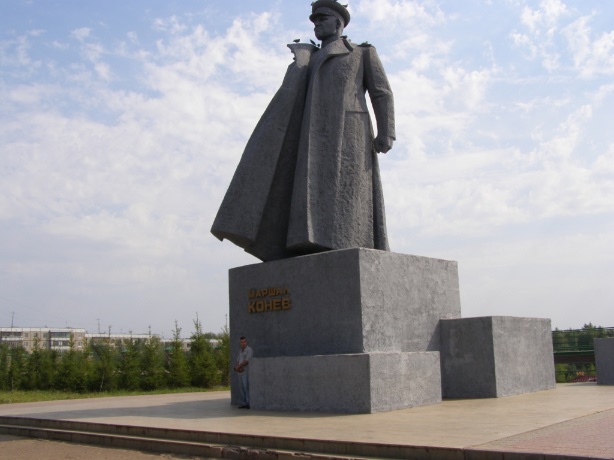 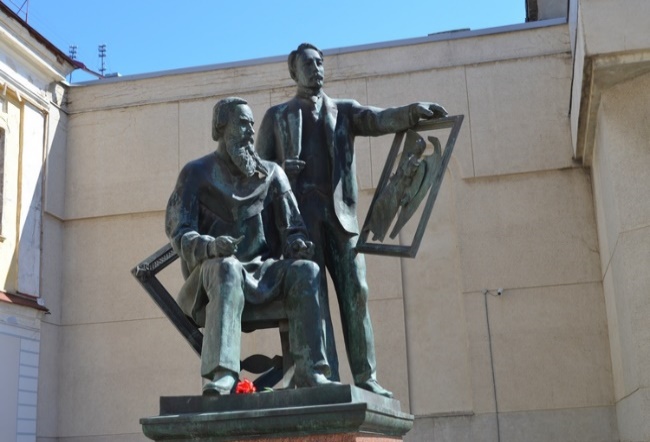 Задание 3. Представь, к тебе в гости приехал иностранец, который очень хочет увидеть, чем знаменит твой город. Куда ты поведешь его гулять? О чем расскажешь? Составь рассказ вместе с родителями. Самостоятельная работаЗадание 4. Раскрась матрёшку узором дымковской игрушки.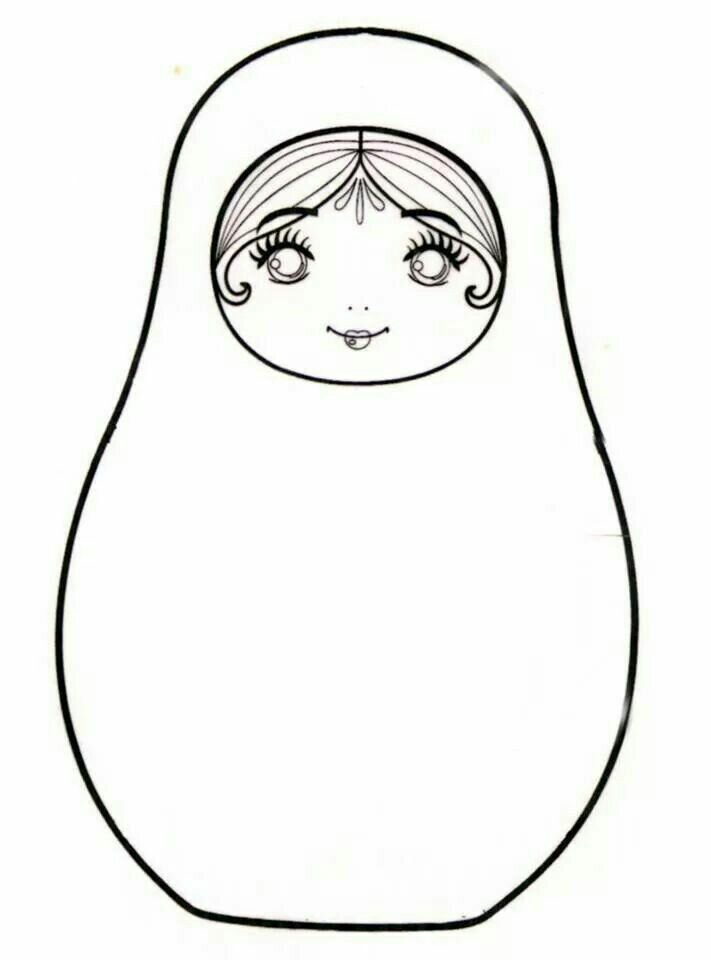 Задание 5. Нарисуй то дерево, которое не растёт в нашей области.Занятие 27Народные промыслы Вятского края: итоговое занятиеЗадание 1. На картинке представлена дымковская игрушка. Знаешь ли ты, в каком городе делают такие игрушки? Напиши название этого города снизу. Раскрась игрушку.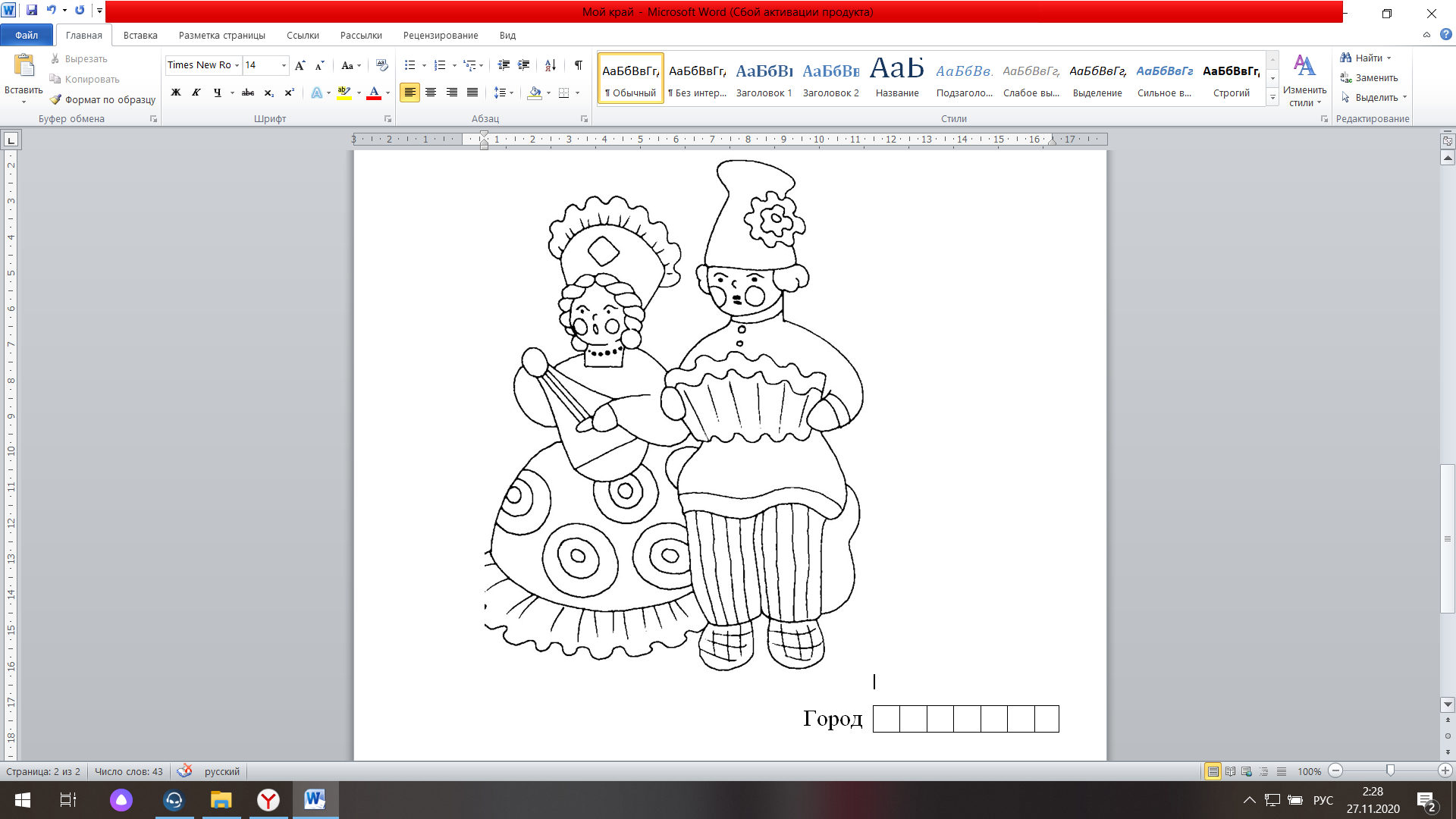 Задание 2. На что похожа эта салфетка? Нарисуй точно по образцу.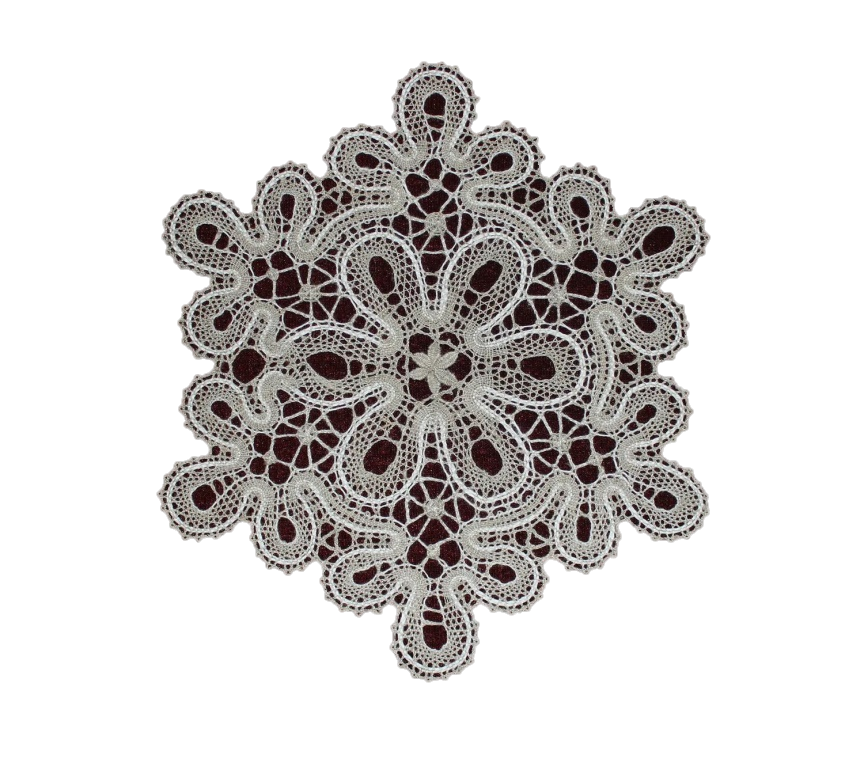 Задание 3. Возьми красный, желтый и зеленый карандаши и раскрась сарафаны и платочки так, чтобы не было двух одинаковых матрешек.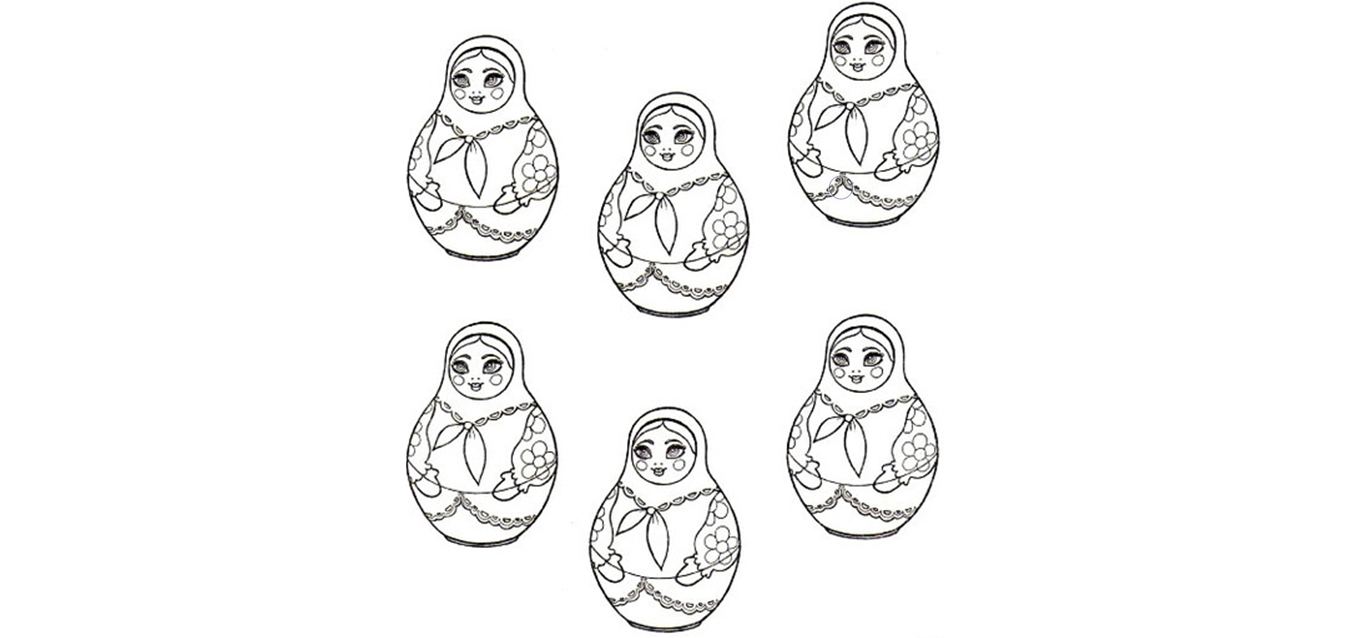 Самостоятельная работаЗадание 4. Перед тобой 2 картинки. Найди и обведи только ту, на которой изображен промысел Вятского края.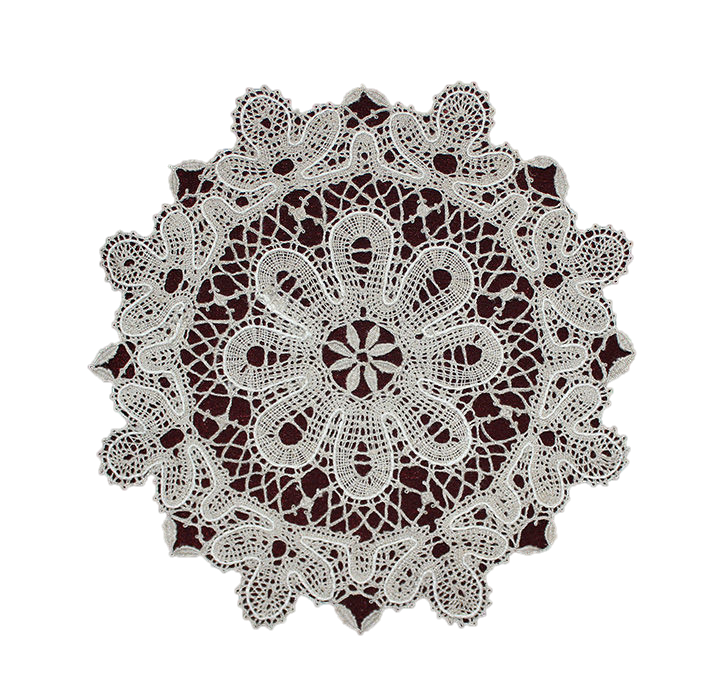 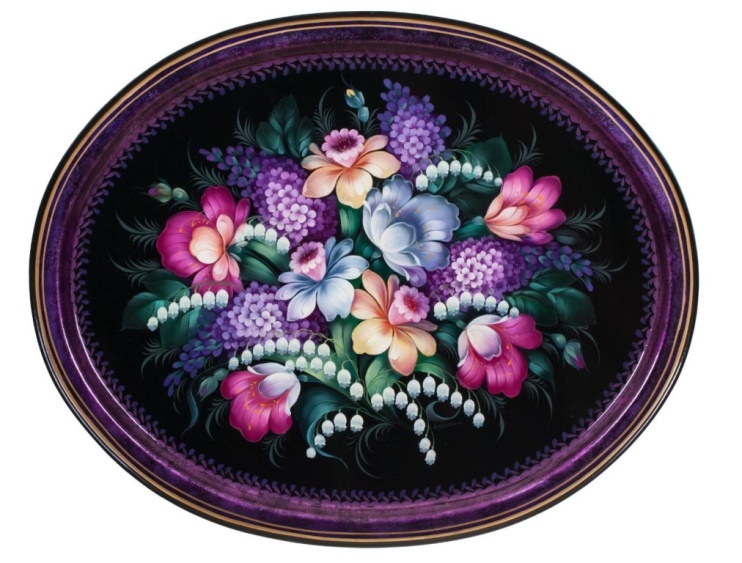 Задание 5. Какие предметы можно сделать в стиле капы еще?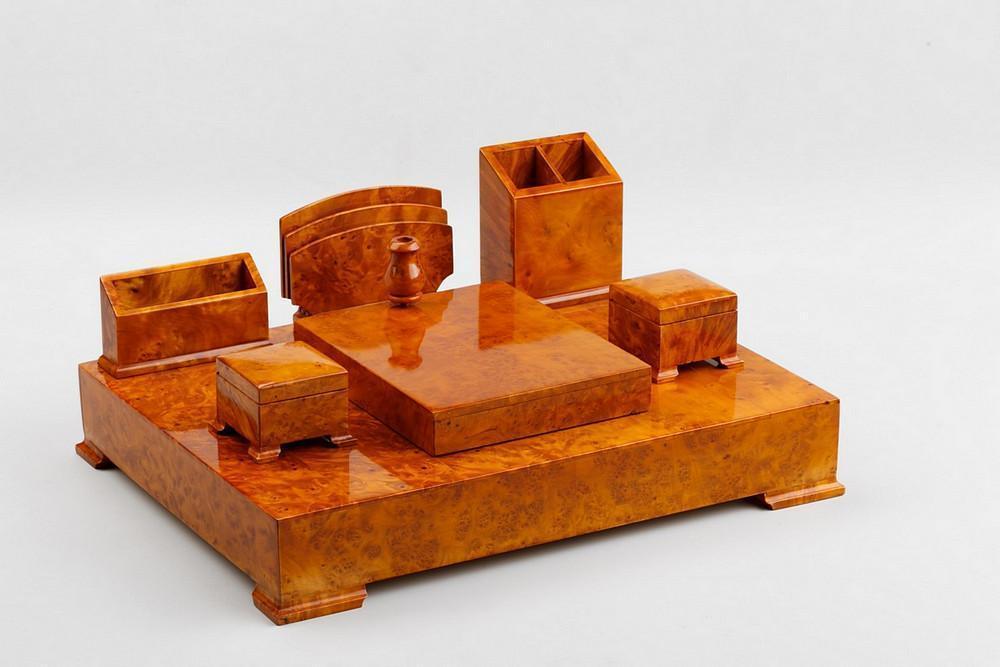 1) Вьётся верёвка,
 На конце головка.2) Живу на суше и в воде.
Мой панцирь очень нужен мне.
Я этим домом дорожу,
Хоть очень медленно хожу.3) Зелёные мы как трава.
Наша песенка: «Ква-ква».4) В траве мелькает,
Хвостом виляет.
Хвост оборвёт –
Новый наживёт.5) По реке плывёт бревно,
Очень злючее оно.
Задание 3.  Назови животных. Найди каждому животному его домик и соедини.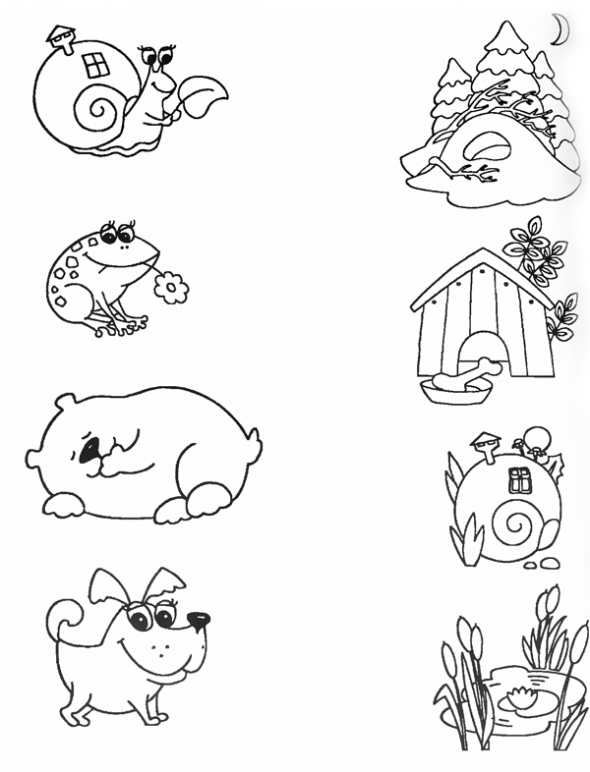 1) Рассыпалось к ночи золотое зерно,
Глянули утром — нет ничего.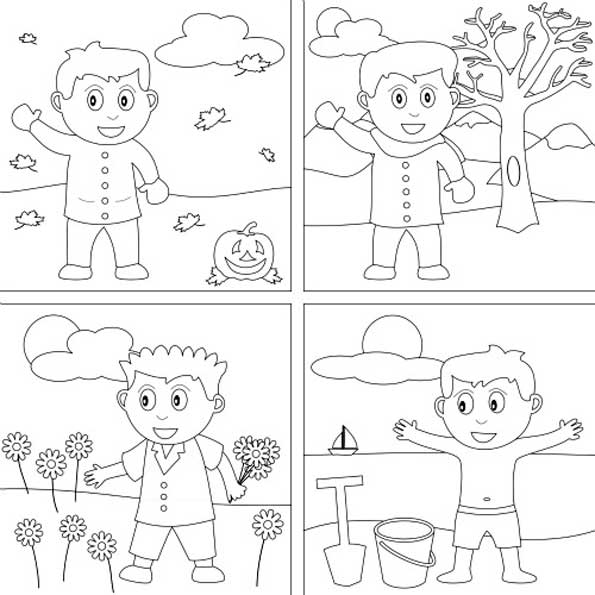 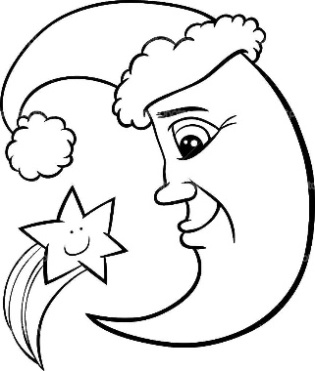 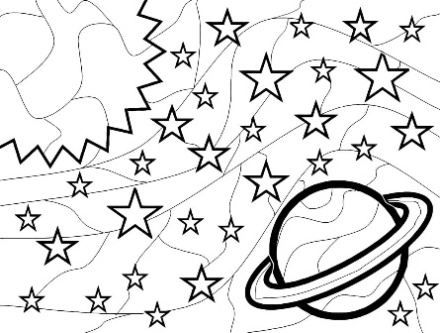 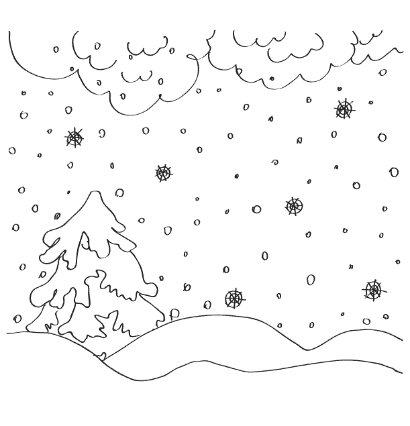 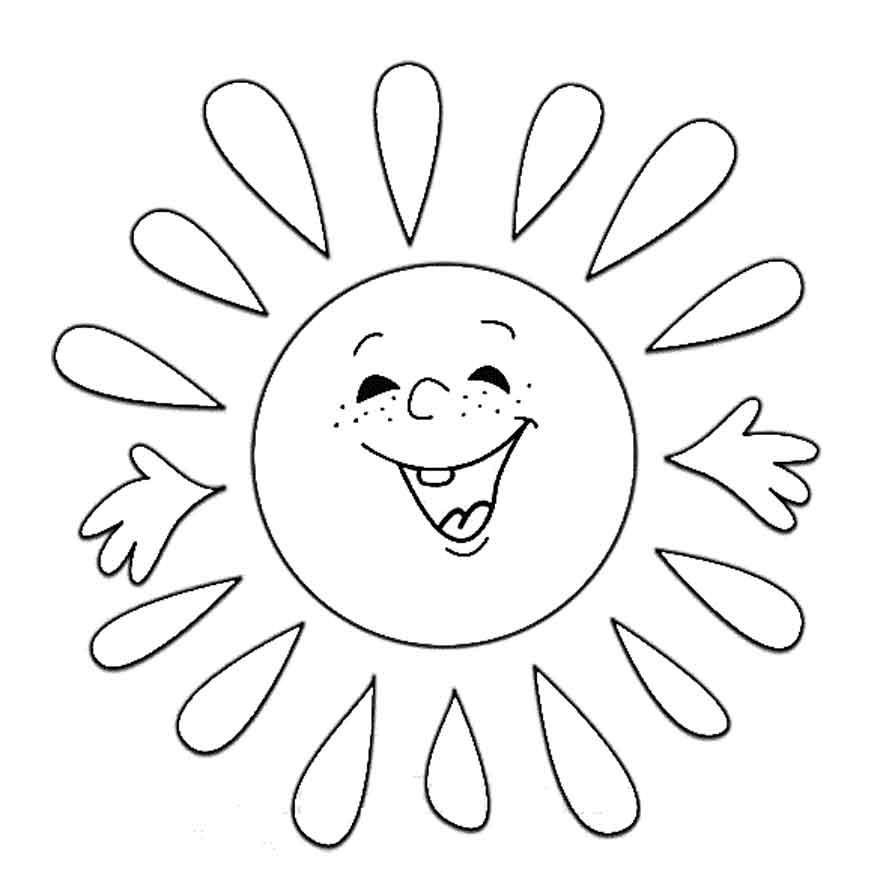 2) На деревья, на кусты
С неба падают цветы.
Белые, пушистые,
Только не душистые.3) Шар воздушный золотой
Над рекой остановился,
Покачался над водой,
А потом за лесом скрылся.4) Хлеба краюшка висит над избушкой
Собаки лают, достать не могут.5) В году у дедушки четыре имени.